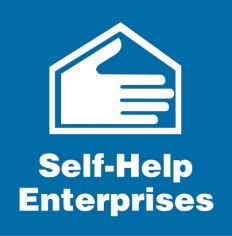 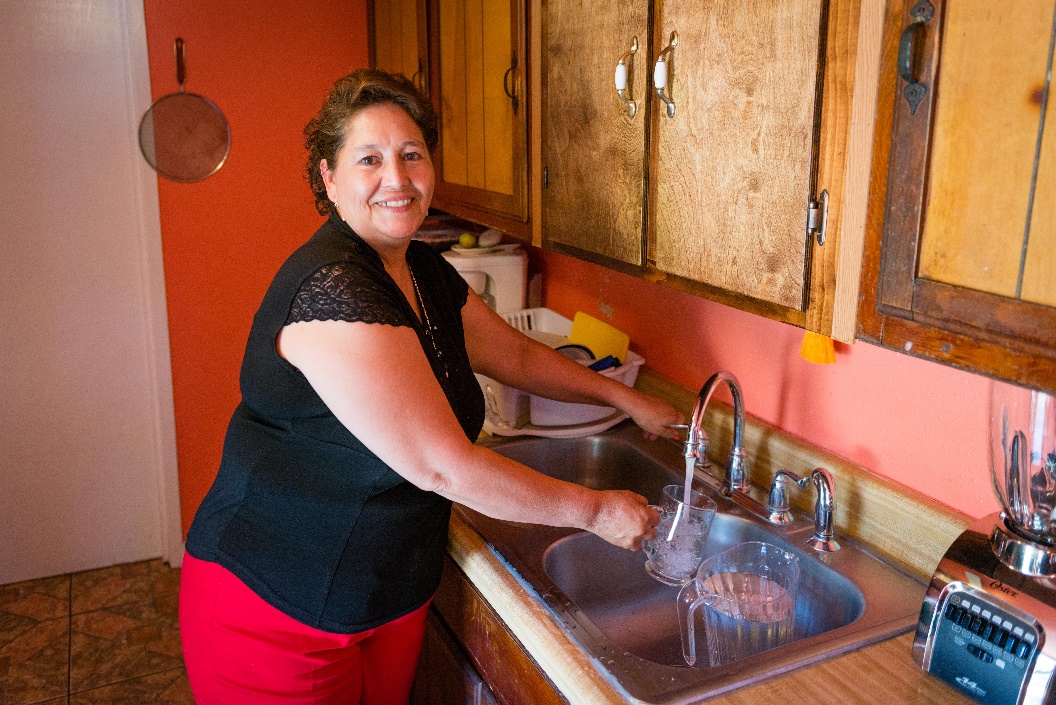 Table of Contents1	Background and Objectives	32	Methods	32.1	Assessment Methods: Attendance at IRWM Meetings	42.2	Assessment Methods: IRWM DAC/SDAC Funding	42.3	Assessment Methods: DAC/SDAC Involvement With IRWM Groups	53	Meeting Attendance, Grant Funding, and Involvement Assessment
       Results	63.1	DAC Attendance Assessment At IRWM Meetings	63.1.1   Kaweah IRWM Group & DAC Attendance Assessment at IRWM Meetings	63.1.2   Kings Basin IRWM Group & DAC Attendance Assessment at IRWM Meetings	83.1.3   Westside-San Joaquin IRWM Group & DAC Attendance Assessment at IRWM Meetings	103.1.4   Kern IRWM Group & DAC Attendance Assessment at IRWM Meetings	113.1.5   Poso Creek IRWM Group & DAC Attendance Assessment at IRWM Meetings	133.1.6   Southern Sierra IRWM Group & DAC Attendance Assessment at IRWM Meetings	153.1.7   Tule River IRWM Group & DAC Attendance Assessment at IRWM Meetings	163.1.8   Tulare-Kern Funding Area, 7 IRWM groups, DAC Attendance Assessment at IRWM
           Meetings………………	183.2	DAC Grant Funding Assessment Results	223.2.1   Kaweah DAC Grant Funding Assessment	223.2.2   Kings Basin DAC Grant Funding Assessment	233.2.3   Westside-San Joaquin DAC Grant Funding Assessment	243.2.4   Kern DAC Grant Funding Assessment	243.2.5   Poso Creek DAC Grant Funding Assessment	263.2.6   Tule River DAC Grant Funding Assessment	273.2.7   Southern Sierra DAC Grant Funding Assessment	273.2.8   Overall Tulare-Kern Funding Area (all 7 IRWM regions) DAC Grant Funding Assessment	283.3	Participation Assessment Results	283.3.1   Discussion	434   CONCLUSIONS & RECOMMENDATIONS…….…………………………………………..445   APPENDIX A: RAW DATA TABLES – MEETING ATTENDANCE……………………...466   APPENDIX B: RAW DATA TABLES – IRWM PARTICIPATION ASSESSMENT………571   Background and ObjectivesThe Tulare Kern Funding Area Disadvantaged Community Involvement Program (TKFA DACIP) is a $3.4 million grant-funded effort, which aims to develop strategies to address long-term, sustainable water planning needs, and improve the participation and engagement of Disadvantaged Communities (DACs) and Severely Disadvantaged Communities (SDACs) in Integrated Regional Water Management (IRWM) within the funding area. Specifically, $550,000 of the available $3.4 million has been set aside to fund a Disadvantaged Community Engagement and Education Program (DACEEP). The DACEEP will focus on improving understanding of community water needs and the IRWM process as well as encouraging DAC/SDAC participation and engagement in IRWM activities. 
The initial Disadvantaged Community Outreach and Engagement Recommendations Report sought to identify: 1) DACs that have participated in IRWM; 2) DACs that are actively participating in IRWM; 3) DACs that have never participated in IRWM; and 4) DACs that are outside of an IRWM region. Building upon that foundation, this assessment further seeks to identify how DACs have or are currently participating. This Assessment of Findings: DAC Involvement, Meeting Attendance and Grant Funding for the Tulare Kern Funding Area IRWM Groups, provides an assessment of past and present DAC/SDAC engagement in IRWM. The assessment was conducted to improve understanding of the nature of DAC involvement, and to serve as a baseline for measuring progress on DAC/SDAC participation and engagement in IRWM activities. It contains three related but separate considerations: DAC/SDAC involvement with the seven local IRWM groups, DAC/SDAC attendance at IRWM meetings and a careful analysis of two rounds of IRWM grant funding to projects that directly benefit DAC/SDACs. 2   MethodsFor the initial Disadvantaged Community Outreach and Engagement Recommendations Report SHE obtained a list of DACs by IRWM region from Provost and Pritchard Consulting Group (P&P). This list was vetted internally by SHE staff familiar with the IRWM program, IRWM regions, and communities. Some revisions and additions were made to the list. SHE then gathered and reviewed the most currently available IRWM plans and project lists for each of the seven (7) IRWM groups within the Tulare-Kern Funding Area (TKFA). SHE also reviewed findings and recommendations of past DAC studies and recommendations identified in the September 2018 Rural Communities Water Managers Leadership Institute Stakeholder Perspectives Report. From this report, one recommendation that emerged was to continue the assessment of present DAC engagement in IRWM in order to thoroughly assess participation. Specifically, it was recommended that SHE review past IRWM meeting minutes and other forms of attendance/participation tracking systems that IRWM regions may manage and maintain to determine DAC participation and which DACs have obtained funding. For this Assessment of Findings: DAC Involvement, Meeting Attendance and Grant Funding for the Tulare Kern Funding Area IRWM Groups, SHE looked at DAC attendance at IRWM meetings based on analysis of meeting minutes, the DAC/SDAC funding assessment and DAC/SDAC involvement with IRWM groups. These assessment methods are provided in detail below. For the purpose of this study, the definition of a DAC is as set forth in Division 26.5 of the California Water Code: “Disadvantaged community” means a community with an annual median household income that is less than 80 percent of the statewide annual median household income.  The number of DACs by IRWM group was taken directly from Self-Help Enterprises’ (SHE) participation assessment (see Appendix B), which identified 354 DACs in the Tulare Kern Funding Area, 344 of which fall inside the current boundaries of existing IRWM regions.  A Needs Assessment for the TKFA DACIP is being conducted concurrently with the DACEEP. While coordination with the Needs Assessment and DACEEP has been ongoing, final DAC statistics may vary.  Assumptions that have impacted the DAC counts will be discussed in the Needs Assessment report.2.1 Assessment Methods: Attendance at IRWM Meetings

The assessment of DAC/SDAC participation in IRWM meetings was conducted through an analysis of meeting minutes provided by IRWM groups. Where these were available, SHE collected meeting minutes from seven (7) IRWM groups, compiling lists of attendees at each meeting. The IRWM groups include: Kaweah River Basin IRWM GroupKern IRWM GroupKings Basin Water Authority IRWM GroupPoso Creek IRWM GroupSouthern Sierra IRWM GroupTule River Basin IRWM GroupWestside-San Joaquin IRWM GroupThe meeting minutes were then organized and analyzed in a spreadsheet (see Appendix A) to identify DAC and SDAC representatives. Overall, the attendance assessment considers 42 meetings in 2017 and 2018, including board meetings and advisory/stakeholder committee meetings (where applicable). The number and time frame of meetings considered for each IRWM group is noted in the spreadsheet (see Appendix A) as it varies between groups. Efforts were made to obtain the most recent meeting information and collect information directly from the IRWM groups; nonetheless it is possible that records of some meetings were not received and were therefore omitted. 2.2 Assessment Methods: IRWM DAC/SDAC Funding 
Information about IRWM grants received by the seven (7) IRWM groups in the funding area were collected from various documents from the Department of Water Resources (DWR) including IRWM grant funding proposals, proposal evaluations, and DWR’s IRWM Proposal Solicitation Packages (PSPs). These documents were collected from the DWR public website and a Public Records Act Request for Proposition 84-related documents from DWR. All funding rounds from Proposition 84 were considered, as well as the sole executed funding round from Proposition 1 (which was for planning grants). IRWM funding prior to Proposition 84 (namely Proposition 50) is not included in this analysis. For the funding assessment, projects benefiting DACs were defined as follows: A DAC project was defined as an IRWM funded project with direct benefit to one more DAC or SDAC (e.g. infrastructure improvements in a DAC or SDAC). DAC benefiting projects were defined as an IRWM funded project with claimed indirect benefits for one or more DAC/SDAC (e.g. IRWM plan updates, regional recharge). Lastly, for the grant funding results, where a funding proposal was only partially funded it was assumed that all projects within that proposal were awarded the same partial funding (for example, if the proposal was 25% funded it was assumed each project in that proposal received 25% of the project costs requested). Depending on the project, this may not necessarily be the case, but based on the available documentation it was unknown how the partial funding award may have been adjusted by an individual IRWM group. 
2.3 Assessment Methods: DAC/SDAC Involvement with IRWM Groups
The third and final consideration in this assessment relates to the formal relationships established between local IRWM groups and the DACs/SDACs within their boundaries. To compile this information, SHE staff collected documents from each group including their most recent IRWM plan and project lists. Each of these documents were then reviewed for references to specific DACs/SDACs. This information was then compiled into a spreadsheet (see Appendix A) noting which communities have or have not participated, are members of the governing board or an advisory committee, and/or have a project on the IRWM group’s project list. Basic statistical analysis was then performed to summarize these findings more concisely. Similar to the meeting attendance analysis, efforts were made to obtain the most recent and up-to-date sources of information; however, it is likely that some existing relationships may not have been fully captured by these document analyses methods. Similarly, the methods were constrained to consideration of available documents. Further, this assessment should be considered a snapshot in time of a dynamic process. Local IRWM groups are encouraged to contribute comments and corrections to improve these findings.  3   Meeting Attendance, Grant Funding, & Involvement
     Assessment Results
3.1 DAC Attendance Assessment at IRWM Meetings 
This section summarizes the number and type of DACs in each IRWM region and comparatively inventories the attendance by DAC representatives at IRWM meetings. Because there is an observed difference in meeting participation levels between incorporated cities with paid staff and unincorporated communities who may lack professional staff, these community types were considered separately. Methods are described above in Section 2.1.3.1.1 Kaweah IRWM Group & DAC Attendance Assessment at IRWM MeetingsFor the 2017-2018 time period, the Kaweah IRWM held a total of 9 meetings, of which 6 meetings were held in 2017 and 3 in 2018. Overall, 3 DACs/SDACs (combined) attended at least one meeting in this period, or 9% of the total DACs/SDACs in the Kaweah IRWM region. These are: Farmersville (SDAC Incorporated), Lindsay (SDAC Incorporated), and Tulare (DAC Incorporated). The table below shows the overall results for the Kaweah IRWM group.3.1.2 Kings Basin IRWM Group & DAC Attendance Assessment at IRWM MeetingsFor the 2017-2018 time period, the Kings Basin IRWM group held a total of 7 meetings, of which 4 meetings were held in 2017 and 3 in 2018. Overall, 11 DACs/SDACs (combined) have attended at least one meeting representing 12% of all the DACs/SDACs in the region: Fresno (DAC Incorporated), Selma (DAC Incorporated), Dinuba (SDAC Incorporated), Kerman (DAC Incorporated), Parlier (SDAC Incorporated), Reedley (DAC Incorporated), Sanger (DAC  Incorporated), Armona (DAC Unincorporated), Biola (SDAC Unincorporated), Lanare (DAC Unincorporated), and Malaga (DAC Unincorporated). The table below shows the overall results for the Kings Basin IRWM group.3.1.3 Westside-San Joaquin IRWM Group & DAC Attendance Assessment at IRWM MeetingsFor the 2017-2018 time period, the Westside-San Joaquin IRWM group held 6 meetings. All 6 meetings were held in 2018. 3.1.4 Kern IRWM Group & DAC Attendance Assessment at IRWM MeetingsFor the 2017-2018 time period, the Kern IRWM group held 2 meetings, of which 1 meeting was held in 2017 and 1 in 2018. Overall, 3 DACs/SDACs (combined) have attended at least one meeting representing 2.65% of all the DACs/SDACs in the IRWM region: Oildale (SDAC Unincorporated), Buttonwillow (SDAC Unincorporated), and Arvin (SDAC Incorporated). The table below shows the overall results for the Kern IRWM group.3.1.5 Poso Creek IRWM Group & DAC Attendance Assessment at IRWM Meetings
For the 2017-2018 time period, the Poso Creek IRWM group held 7 meetings, of which 4 meeting were held in 2017 and 3 in 2018. Overall, only one DAC/SDAC (combined) has attended at least one meeting representing 6.7% of all the DACs/SDACs in the IRWM region: Pond (SDAC Unincorporated). Pond, the only DAC/SDAC to attend Poso Creek meetings and considered in this analysis attended 43% of the IRWM meetings (3/7 meetings). The table below shows the overall results for the Poso Creek IRWM group.3.1.6 Southern Sierra IRWM Group & DAC Attendance Assessment at IRWM MeetingsFor the 2017-2018 time period, the Southern Sierra IRWM group held 1 meeting (December 2, 2017). Overall, one DAC/SDAC (combined) participated in the meeting considered representing 5.6% of all the DACs/SDACs in the IRWM region: Springville (SDAC Unincorporated). The table below shows the overall results for the Southern Sierra IRWM group.3.1.7 Tule River IRWM Group & DAC Attendance Assessment at IRWM MeetingsFor the 2017-2018 time period, the Tule River IRWM group held 9 meetings, of which 5 meetings were held in 2017 and 4 in 2018. Overall, 4 DACs/SDACs (combined) have attended at least one meeting representing 10% of all the DACs/SDACs in the IRWM region: Porterville (DAC incorporated), Woodville (SDAC Unincorporated), Allensworth (SDAC Unincorporated), Alpaugh (DAC Unincorporated). The table below shows the overall results for the Tule River IRWM group.3.1.8 Tulare-Kern Funding Area, 7 IRWM groups, DAC Attendance Assessment at IRWM
         MeetingsBetween 2017 to 2018, a total of 35 meetings were held among the 7 IRWM groups. Overall, 23 DACs/SDACs in the region have attended at least one meeting over this period representing 6.68% of all the DACs/SDACs in the region (23/344 DACs/SDACs). The table below shows the overall results for the Tulare Kern Funding Area. These findings represent DACs/SDACs in the seven IRWM groups and does not include participating DACs/SDACs that are outside an IRWM region. A review of the tables above confirms that most IRWM groups have higher rates of attendance among incorporated communities (cities) than among unincorporated communities.  This varies widely over the seven groups, of course, and it is important to note that some IRWM regions have few or no incorporated communities within their boundaries, so direct comparisons of attendance rates cannot be drawn. Still, of the seven groups, four had higher rates of attendance by incorporated DACs. Of the remaining three groups, one lacks any incorporated communities, one has competition from overlapping boundaries with a larger group (where some DACs had a choice of group), and one had no DAC participation at all. Overall, a wide discrepancy in participation by incorporated (44.4%) and unincorporated communities (3.5%) is noted. As previously mentioned, one contributing factor is a lack of resources/staff in unincorporated communities. Although this is likely the main cause, there are also significantly fewer incorporated communities, which results in a comparatively higher percentage of participation even though the actual numbers of participating communities are roughly equivalent.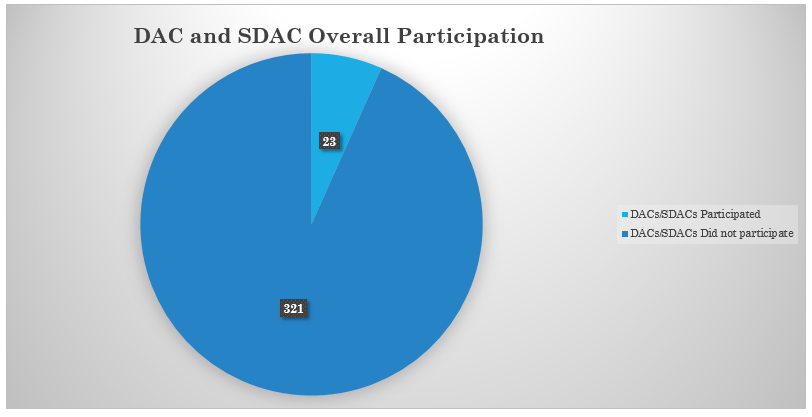 Of the 23 DACs/SDACs that participated, 11 were DACs and 12 were SDACs. The graph below shows that there tends to be nearly equal participation among DACs and SDACs. 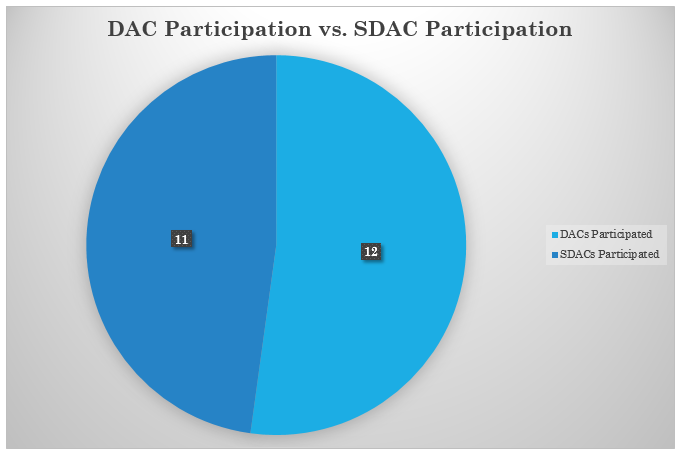 Furthermore, of the 23 DACs/SDACs that participated, 12 of the 27 incorporated DACs/SDACs participated versus only 11 of the 317 unincorporated DACs/SDACs participated. The figures below illustrate the stark contrast of participation from unincorporated communities. 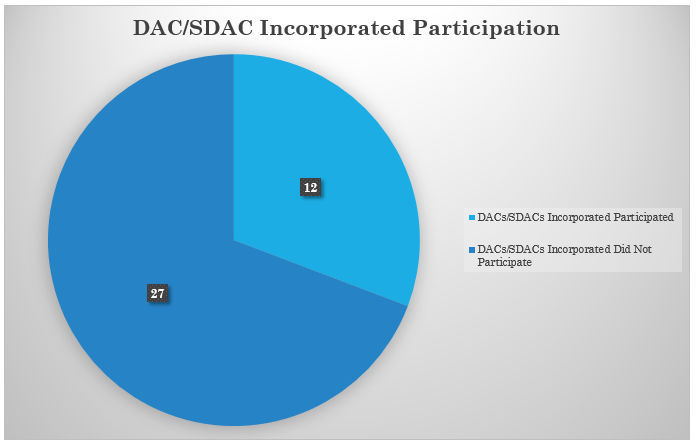 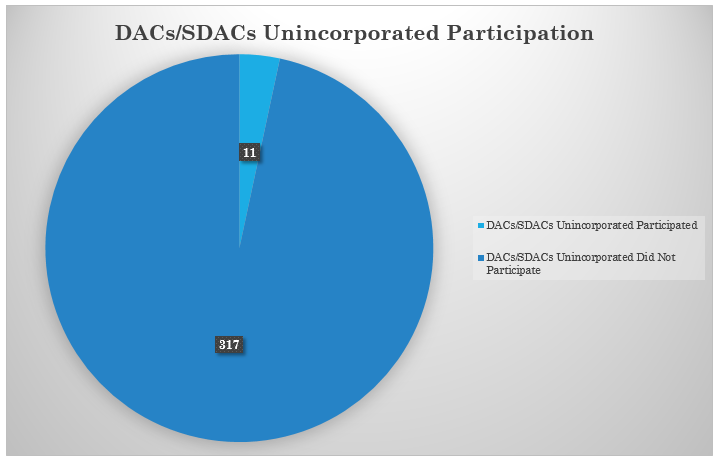 3.2 DAC Grant Funding Assessment ResultsIn this section, an assessment was performed of the monetary benefits derived from DAC involvement in IRWM. This information includes grants made to fund projects that directly or indirectly benefit DACs/SDACs, and also includes local cost share requirements that were waived on account of DAC benefit or inclusion. Points awarded for meeting DAC criteria are also reflected here. Methods are described in Section 2.2 above.3.2.1 Kaweah DAC Grant Funding Assessment
Kaweah IRWM has been the recipient of a total of three rounds of Proposition 84 funding from DWR: A Round 2 Planning Grant (total funding $235,254), a Round 1 Implementation Grant (total funding $4,646,000), and a Drought Grant (total funding $241,818). Of these, only the Round 2 Planning Grant was fully funded at the levels requested by the IRWM group. Each of the three funding rounds awarded Kaweah IRWM points for DAC benefits and/or involvement, as follows:Round 2 Planning: Received 8 of 10 possible points for DAC involvement. The estimated DAC contribution/benefit of this project was $39,720, but this amount is not included in the total DAC funding amounts since the direct benefit is considered to be tenuous.  Round 1 Implementation: One of five projects was identified as a DAC project (well abandonment).Drought: One of two projects was identified as a DAC project. Based on the benefits to DACs, the Round 1 Implementation funds included $359,264 for the DAC project, or 7.7% of the total funding received.  The Drought round included a presumed $104,364 for the DAC project, or 43.2% of the total funding received after local cost share. In both cases (Round 1 and Drought round), the DAC-related portion of the local cost share was waived. Table of Kaweah IRWM DAC Funding Benefits*Cost Share Waiver not included in DAC-related benefit totals3.2.2 Kings Basin DAC Grant Funding Assessment
The Kings Basin IRWM has received one round of Proposition 1 funding and three rounds of Proposition 84 funding from DWR:  Proposition 1 Round 1 Planning Grant (total funding $211,982), a Proposition 84 Round 1 Planning Grant (total funding $236,890), a Proposition 84 Round 1 Implementation Grant (total funding $8,496,000), and a Proposition 84 Round 2 Implementation Grant (total funding $8,734,000). Of these, the two Planning Grants and the Round 2 Implementation Grant were fully funded; the Prop 84 Round 1 Implementation Grant was partially funded. In all four funding rounds, Kings Basin was awarded points and other benefits for DAC involvement and/or benefit, as follows:Proposition 1 Round 1 Planning Grant: Requested and received DAC/EDA cost waiver, reducing overall cost share to 21%. Received 4 out of 4 points for benefits to DACs.Proposition 84 Round 1 Planning Grant: Scored 10 out of 10 points for DAC involvementProposition 84 Round 1 Implementation Grant: Four of six projects in the proposal were DAC projects.Proposition 84 Round 2 Implementation Grant: Two out of 5 projects in the funding proposal were DAC projects.Based on the benefits to DACs, the Round 1 Implementation Grant included $3,908,054 or 46% of the total funding received. The Round 2 Implementation Grant included $3,701,066 or 42.4% of the funding received.   Table of Kings Basin IRWM DAC Funding Benefits*Cost Share Waiver not included in DAC-related benefit totals3.2.3 Westside-San Joaquin DAC Grant Funding Assessment
The Westside-San Joaquin IRWM group has received one Proposition 84 Drought Grant from DWR, for a total of $2,742,915. While the proposal received 3 out of 3 points for addressing the Human Right to Water, none of the five projects included in the proposal were DAC projects. Overall, the Drought proposal was funded at 15% of the total request. No DAC cost-share waiver was claimed nor awarded.Table of Westside-San Joaquin IRWM DAC Funding Benefits*Cost Share Waiver not included in DAC-related benefit totals3.2.4 Kern DAC Grant Funding Assessment
The Kern IRWM group has received three rounds of Proposition 84 funding from DWR: Proposition 84 Round 2 Implementation Grant (total funding $8,011,898), a Proposition 84 Round 2015 Implementation Grant (total funding $3,036,000), and a Proposition 84 Drought Grant (total funding $11,921,079). Of these, the Round 2 Implementation Grant and the Drought Grant were fully funded; the Prop 84 Round 2015 Implementation Grant was 75% funded. In all three funding rounds, Kern IRWM was awarded points and other benefits for DAC involvement and/or benefit, as follows:Proposition 84 Round 2 Implementation Grant: One out of 5 projects included was a DAC project.Proposition 84 Drought Grant: One out of four projects in the funding proposal was a DAC project. The proposal received 3 out of 3 points for addressing the Human Right to Water.Proposition 84 Round 2015 Implementation Grant: One of three projects in the proposal was a DAC project. The proposal received 2 out of 2 points for addressing the Human Right to Water.Based on the benefits to DACs, the Round 2 Implementation funds included $3,796,326 for the DAC project, or 47% of the total funding received. The Drought Round included $3,746,080 for the DAC project, or 31% of the total funding received.  The Implementation Round 2015 included $1,425,000 for the DAC project, or 47% of the total grant amount. Additionally, a second project was funded in Round 2015 that did not claim DAC benefits or cost share waiver, but which did in fact benefit a DAC. This second project was funded for a presumed $731,300, or another 24% of the funding received.Table of Kern IRWM DAC Funding Benefits*Cost Share Waiver not included in DAC-related benefit totals3.2.5 Poso Creek DAC Grant Funding Assessment
The Poso Creek IRWM has received two rounds of Proposition 84 funding and one round of Proposition 1 funding: Proposition 1 Round 1 Planning Grant (total funding $250,000), a Proposition 84 Round 1 Implementation Grant (total funding $8,215,000), and a Proposition 84 2015 Implementation Grant (total funding $1,018,299). Of these, the Prop 1 Planning Grant was fully funded; the two Proposition 84 grants were partially funded. In all three funding rounds, Poso Creek IRWM was awarded points and other benefits for DAC involvement and/or benefit, as follows:Proposition 1 Round 1 Planning Grant: Received 4 out of 4 points on application evaluation for benefiting DACs/EDAsProposition 84 Round 1 Implementation Grant: Four of eight projects in the funding proposal were DAC projects. Proposition 84 2015 Round Implementation Grant: One of two projects in the proposal was a DAC project. The proposal received 2 out of 2 points for addressing the Human Right to Water.Based on the benefits to DACs, the Round 1 Implementation funds included $1,218,444 for the four DAC projects, or 14.8% of the total funding received. The 2015 Implementation Round included $216,650 for the DAC project, or 21% of the total grant amount. Both rounds of Implementation funding included some DAC-related cost share waiver.
Table of Poso Creek IRWM DAC Funding Benefits*Cost Share Waiver not included in DAC-related benefit totals3.2.6 Tule River DAC Grant Funding Assessment
The Tule River IRWM received one Proposition 1 (Round 1) Planning Grant from DWR, in the amount of $122,550. The proposal was fully funded, and benefited from a DAC/EDA cost share waiver, reducing local cost share to 18%. The proposal scored 4 out of 4 points for benefits to DACs/EDAs. Table of Tule River IRWM DAC Funding Benefits*Cost Share Waiver not included in DAC-related benefit totals3.2.7 Southern Sierra DAC Grant Funding Assessment
Southern Sierra IRWM has received two planning grants from DWR: Proposition 1 (Round 1) Planning (total funding $217,927) and a Proposition 84 Round 2 Planning Grant (total funding $519,987). The Prop 1 proposal was fully funded; the Prop 84 proposal was partially funded.  In all three funding rounds, Southern Sierra IRWM was awarded points and other benefits for DAC involvement and/or benefit, as follows:Proposition 1 Round 1 Planning Grant: Awarded 3 out of 4 points on application for DAC benefits.Proposition 84 Round 2 Planning Grant: Received 10 out of 10 points for DAC involvement.Based on the benefits to DACs, both rounds of funding included some DAC-related cost share waiver. Being planning grants, these benefits were not quantified specific to DACs.
Table of Southern Sierra IRWM DAC Funding Benefits*Cost Share Waiver not included in DAC-related benefit totals3.2.8 Overall Tulare-Kern Funding Area (all 7 IRWM regions) DAC Grant Funding Assessment
Total amount of money received through Propositions 1 and 84: $58,856,599Total amount of money received for DAC projects: $19,206,548 (32.6% of total)In the aggregate, DAC projects funded through IRWM brought more than $19 million into the funding area. The next section examines which communities were associated with this funding, and identifies whether those communities have established formal relationships with their respective IRWM groups.3.3. Participation Assessment ResultsThis section identifies the formal relationships established between local IRWM groups and the DACs/SDACs within their boundaries (i.e., levels of participation in IRWM that exceeded simple attendance at meetings). Groups have their own approaches to governance and membership, but examples of “involvement” and “participation” considered here include holding seats on a governing board or advisory committee, registering with the group as an Interested Party, or having projects placed on the groups’ respective lists. To compile this information SHE staff collected documents from each group including their most recent plan and project lists, an approach intended to identify a level of involvement that surpassed attendance at meetings, but which may have fallen short of receipt of actual funding. Methods are described in Section 2.3 above.
Kaweah7 out of 34 (20.6%) have participated3 out of 16 DACs have participated (18.7%)Tulare 4 out of 18 SDACs have participated (22.2%)WoodlakeLindsayIvanhoeFarmersville4 out of 5 incorporated DACs have participated (80%)LindsayWoodlakeTulareFarmersville3 out of 29 unincorporated DACs have participated (10.3%)Ivanhoe27 out of 34 (79.4%) never participatedDAC 13 out of 16 have never participated (81.3%)SDAC 14 out 18 have never participated (78%)Incorporated 1 out of 5 have never participated (20%)Unincorporated 26 out of 29 have never participated (89.6%)5 out of 34 (14.7%) that are on the group’s governing boardDAC: 3 out of the 16 are board members (18.7%)Tulare SDAC: 2 out of 18 are board members (11.1%)Farmersville LindsayIncorporated: 3 out of 5 are incorporated (60%)Tulare FarmersvilleLindsayUnincorporated: 2 out of 29 are unincorporated (7%)7 out of 34 (20.588 % ) that are on the advisory board/stakeholder committeeDAC: 3 out of 18 are members of Advisory Committee (17%)Tulare SDAC: 4 out of 16 are members of Advisory Committee (25%)FarmersvilleIvanhoeLindsay WoodlakeIncorporated: 4 out of 5 are members of Advisory Committee (80%)TulareFarmersvilleLindsayWoodlakeUnincorporated: 3 out of 29 are members of Advisory Committee (10.3%)Ivanhoe0 out of 34 (0%) that are an interested party2 out of 34 (5.882%) that have a project on listDAC: 0 out of 16 have a project on list (0%)SDAC: 2 out of 18 have projects on list (11.1%)IvanhoeLindsayIncorporated: 1 out of 5 have projects on list (20%)LindsayUnincorporated: 1 out of 29 have projects on list (3.4%)Ivanhoe

Kings Basin21 out of 92 (22.8%) that have participated:DAC: 7 out of 45 have participated (15.5%)ArmonaFresnoKermanLanareReedleySangerSelmaSDAC: 14 out of 47 have participated (29.7%)BiolaCutlerEast OrosiDinubaHardwickLatonLondonOrange GroveOrosiParlierRaisin CityRiverdaleSan JoaquinSultanaIncorporated: 9 out of 10 have participated (90%)DinubaFresnoKermanOrange CoveParlierReedleySan JoaquinSangerSelmaUnincorporated: 12 out of 82 have participated (14.6%)ArmonaBiolaCutlerEast OrosiHardwickLanareLatonLondonOrosiRaisin CityRiverdaleSultana71 out of 92 (77.1%) that have never participatedDAC: 38 out of 45 have never participated (84.4%)SDAC: 33 out of 47 have never participated (70.2%)Incorporated: 1 out of 10 have never participated (10%)Unincorporated: 70 out of 82 (85.3%)7 out of 92 (7.6%) that are on the boardDAC: 5 out of 45 are on the Board (11.1%)FresnoKermanReedleySangerSelmaSDAC: 2 out 47 are on the Board (4.2%)DinubaReedleyIncorporated: 7 out of 10 are on the Board (70%)DinubaFresnoKermanParlierReedleySangerSelmaUnincorporated: 0 out of 82 are on the Board (0%)Not applicable21 out of 92 (22.8%) that are on the advisory board/stakeholder committeeDAC: 7 out of 45 are on Advisory Committee (15.5%)ArmonaFresnoKermanLanareReedley SangerSelmaSDAC: 14 out of 47 are on Advisory Committee (29.7%)BiolaCutlerDinubaEast OrosiHardwickLatonLondonOrange CoveOrosiParlierRaisin CityRiverdaleSan JoaquinSultanaIncorporated: 9 out of 10 are on Advisory Committee (90%)DinubaFresnoKermanOrange CoveParlierReedleySan JoaquinSangerSelmaUnincorporated: 12 out of 82 are on Advisory Committee (57.1%)ArmonaBiolaCutlerEast OrosiHardwickLanareLatonLondonOrosiRaisin CityRiverdaleSultana14 out of 92 (15.2%) that are an interested partyDAC: 2 out of 45 (4.4%)ArmonaLanareSDAC: 12 out of 47 (25.5%)BiolaCutlerEast OrosiHardwickLatonLondonOrange CoveOrosiRaisin CityRiverdaleSan JoaquinSultanaIncorporated: 2 out of 10 (20%)Orange CoveSan JoaquinUnincorporated: 12 out of 82 (14.6%)ArmonaBiolaCutlerEast OrosiHardwickLanareLatonLondonOrosiRaisin CityRiverdaleSultana13 out of 92 (14.1%) that have a project on listDAC: 4 out of 45 have a project on list (8.8%)FresnoKermanReedleySelmaSDAC: 9 out of 47 have a project on list (19.1%)DinubaEast OrosiHardwickLondonOrange CoveParlierRaisin CitySan JoaquinSultanaIncorporated: 8 out of 10 have a project on list (80%)DinubaFresnoKermanOrange CoveParlierReedleySan JoaquinSelmaUnincorporated: 5 out of 82 have a project on list (6%)East OrosiHardwickLondonRaisin CitySultana
Westside1 out of 32 (3.1%) has participatedDAC: 0 out of 12 have participated (0%)Not ApplicableSDAC: 1 out of 20 has participated (5%)HuronIncorporated: 1 out of 1 has participated (100%)HuronUnincorporated: 0 out of 31 have participated (0%)Not ApplicableList those that have participatedHuron31 out of 32 (96.8%) that have never participatedDAC: 12 out of 12 have never participated (100%)SDAC: 19 out of 20 have never participated (95%)Incorporated: 0 out of 1 have never participated (0%)Unincorporated: 31 out of 31 have never participated (100%)0 out of 32 (0%) that are on the board0 out of 32 (0%) that are on the advisory board/stakeholder committee1 out of 32 (3.1%) that are an interested partyDAC: 0 out of 12 are interested parties (0%)SDAC: 1 out of 20 are interested parties (5.2%)HuronIncorporated: 1 out of 1 are interested parties (100%)HuronUnincorporated: 0 out of 31 are interested parties (0%)0 out of 32 (0%) that have a project on list

Kern32 out of 113 (28.3%) that have participatedDAC: 3 out of 37 have participated (8.1%)TaftTehachapiGreenfield County WDSDAC: 20 out of 76 have participated (26.3%)ArvinDelanoMaricopaMcFarlandBella VistaButtonwillowCasa Loma Water Co, Inc.East NilesFrazier ParkLake IsabellaLamontLebecLong CanyonLost HillsMettlerMountain MesaOildaleRainbird ValleyReeder TractWeedpatchIncorporated: 6 out of 6 have participated (100%)Taft TehachapiArvinDelanoMaricopaMcFarlandUnincorporated: 17 out of 107 have participated (15.8%)Greenfield County WDBella VistaButtonwillowCasa Loma Water Co, Inc.East NilesFrazier ParkLake IsabellaLamontLebecLong CanyonLost HillsMettlerMountain MesaOildaleRainbird ValleyReeder TractWeedpatch88 out of 113 (77.8%) that have never participatedDAC: 34 out of 37 have never participated (91.8%)SDAC: 56 out of 76 have never participated (73.6%)Incorporated: 0 out of 6 have never participated (0%)Unincorporated: 90 out of 107 have never participated (84.1%)18 out of 113 (15.9%) that are on the boardDAC: 2 out of 37 are on the board (5.4%)TaftTehachapiSDAC: 16 out of 76 are on the board (21%)ArvinDelanoMaricopaMcfarlandButtonwillowCasa Loma Water Co, Inc.East NilesFrazier ParkLamontLebecLong CanyonLost HillsMettlerMountain MesaRainbird ValleyIncorporated: 6 out of 6 are on the board (100%)TaftTehachapiArvinDelanoMaricopaMcFarlandUnincorporated: 12 out of 107 are on the board (11.2%)ButtonwillowCasa Loma Water Co, Inc.East NilesFrazier ParkLamontLebecLong CanyonLost HillsMettlerMountain MesaRainbird Valley17 out of 113 (15%) that are on the advisory board/stakeholder committeeDAC: 2 of 37 are on the advisory board/stakeholder communities (5.4%)TaftTehachapiSDAC: 15 of 76 are on the advisory board/stakeholder committee (19.7%)ArvinDelanoMaricopaMcfarlandButtonwillowCasa Loma Water Co, Inc.East NilesFrazier ParkLamontLebecLong CanyonLost HillsMettlerMountain MesaRainbird ValleyIncorporated: 6 of 6 are on the advisory board/stakeholder communities (100%)TaftTehachapiArvinDelanoMaricopaMcFarlandUnincorporated: 11 of 107 are on the advisory board/stakeholder communities (10.2%)ButtonwillowCasa Loma Water Co, Inc.East NilesFrazier ParkLamontLebecLong CanyonLost HillsMettlerMountain MesaRainbird Valley0 out of 113 (0%) that are an interested partyDAC: 0 out of 37 are an interested party (0%)SDAC: 0 out of 76 are an interested party (0%)Incorporated: 0 out of 6 are an interested party (0%)Unincorporated: 0 out of 107 are an interested party (0%)27 out of 113 (23.893%) that have a project on listDAC: 3 out of 37 have a project on list (8.1%)TaftTehachapiGreenfield County WDSDAC: 19 out of 76 have a project on list (25%)ArvinDelanoMaricopaMcFarlandBella VistaButtonwillowEast NilesFrazier ParkLake IsabellaLamontLebecLong CanyonLost HillsMettlerMountain MesaOildaleRainbird ValleyReeder TractWeedpatchIncorporated: 6 out of 6 have a project on list (100%)TaftTehachapiArvinDelanoMaricopaMcFarlandUnincorporated: 16 out of 107 have a project on list (14.9%)Greenfield County WDBella VistaButtonwillowEast NilesFrazier ParkLake IsabellaLamontLebecLong CanyonLost HillsMettlerMountain MesaOildaleRainbird ValleyReeder TractWeedpatch

Poso Creek6 out of 15 (40%) that have participatedDAC: 4 out of 9 have participated (44.4%)PondRodriguez Labor CampShafterWascoSDAC: 6 out of 6 have participated (100%)DelanoEarlimartMcFarlandPond SchoolRichgroveSemitropic SchoolIncorporated: 4 out of 4 have participated (100%)DelanoMcFarlandShafterWascoUnincorporated: 6 out of 11 have participated (54.5%)EarlimartPondPond SchoolRichgroveRodriguez Labor CampSemitropic School 5 out of 15 (33.3%) have never participatedDAC: 5 out of 9 have never participated (55.5%)SDAC: 0 out of 6 have never participated (0%)Incorporated: 0 out of 4 have never participated (0%)Unincorporated: 5 out of 11 have never participated (45.4%)3 out of 15 (20%) that are on the boardDAC: 1 out of 9 are on the board (11.1%)ShafterSDAC: 2 out of 6 are on the board (33.3%)DelanoMcFarlandIncorporated: 3 out of 4 are on the board (75%)DelanoMcFarlandShafterUnincorporated: 0 out of 11 are on the board (0%)9 out of 15 (60%) that are on the advisory board/stakeholder committeeDAC: 3 out of 9 are on advisory board/committee (33.3%)PondRodriguez Labor CampShafterSDAC: 6 out of 6 are on advisory board/committee (100%)DelanoEarlimartMcFarlandPond SchoolRichgroveSemitropic SchoolIncorporated: 3 out of 4 are on advisory board/committee (75%)DelanoMcFarlandShafterUnincorporated: 6 out of 11 are on advisory board/committee (54.5%)EarlimartPondPond SchoolRichgroveRodriguez Labor CampSemitropic School0 out of 15 (0%) that are an interested partyDAC: 0 out of 37 are an interested party (0%)SDAC: 0 out of 76 are an interested party (0%)Incorporated: 0 out of 6 are an interested party (0%)Unincorporated: 0 out of 107 are an interested party (0%)12 out of 15 (80%) that have a project on listDAC:  4 out of 9 have a project on list (44.4%)PondRodriguez Labor CampShafterWascoSDAC: 3 out of 6 have a project on list (50%)DelanoMcFarlandRichgroveIncorporated: 4 out of 4 have a project on list (100%)DelanoMcFarlandShafterWascoUnincorporated: 3 out of 11 have a project on list (27.2%)PondRichgroveRodriguez Labor Camp
Southern Sierra1 out of 18 (5.5%) that have participatedDAC: 0 out of 8 have participated (0%)SDAC: 1 out of 10 have participated (10%)SpringvilleIncorporated: NAUnincorporated: 1 out of 18 have participated (5.5%)Springville17 out of 18 (94.4%) that have never participatedDAC: 8 out of 8 have never participated (100%)SDAC: 9 out of 10 have never participated (90%)Incorporated: Not ApplicableUnincorporated: 17 out of 18 have never participated (94.4%)1 out of 18 (5.5%) that are on the boardDAC: 0 out of 8 are on the board (0%)Not ApplicableSDAC: 1 out of 10 are on the board (10%)SpringvilleIncorporated: NAUnincorporated: 1 out of 18 are on the board (5.5%)Springville 0 out of 18 (0%) that are on the advisory board/stakeholder committeeDAC: 0 out of 8 are on the board/stakeholder committee (0%)SDAC: 0 out of 10 are on the board/stakeholder committee (0%)Incorporated: Not ApplicableUnincorporated: 0 out of 18 are on the board/stakeholder committee (0%)0 out of 18 (0%) that are an interested partyDAC: 0 out of 8 are interested parties (0%)SDAC: 0 out of 10 are interested parties (0%)Incorporated: NAUnincorporated: 0 out of 18 are interested parties (0%)1 out of 18 (5.556%) that have a project on listDAC: 0 out of 8 have project on list (0%)SDAC: 1 out of 10 have project on list (10%)SpringvilleIncorporated: NAUnincorporated: 1 out of 18 have project on list (5.5%)SpringvilleTule River10 out of 40 (25%) that have participatedDAC: 2 out of 20 have participated (10%)Porterville AlpaughSDAC: 8 out of 20 have participated (40%)	AllensworthDucorPixleyPoplarTerra BellaTevistonTiptonWoodvilleIncorporated: 1 out of 1 have participated (100%)PortervilleUnincorporated: 9 out of 39 have participated (23%)AllensworthAlpaughDucorPixleyPoplarTerra BellaTevistonTiptonWoodville30 out of 40 (75%) have never participatedDAC: 18 out of 20 have never participated (90%)SDAC: 12 out of 20 have never participated (60%)Incorporated: 0 out of 1 have never participated (0%)Unincorporated: 30 out of 39 have never participated (76.9%)1 out of 40 (2.5%) that are on the boardDAC: 1 out of 20 are on the board (5%)PortervilleSDAC: 0 out of 20 are on the board (0%)Incorporated: 1 out of 1 are on the board (100%)PortervilleUnincorporated: 0 out of 39 are on the board (0%)List those on board:Porterville9 out of 40 (22.5%) are on the advisory board/stakeholder committeeDAC: 1 out of 20 are on advisory board/stakeholder committee (5%)	AlpaughSDAC: 8 out of 20 are on advisory board/stakeholder committee (40%)	AllensworthDucorPixleyPoplarTerra BellaTevistonTiptonWoodvilleIncorporated: 0 out of 1 are on advisory board/stakeholder committee (0%)Unincorporated: 9 out of 39 are on advisory board/stakeholder committee (23.08%)	AllensworthAlpaughDucorPixleyPoplarTerra BellaTevistonTiptonWoodville
5 out of 40 (12.5%) are an interested partyDAC: 1 out of 20 are interested party (5%)PortervilleSDAC: 4 out of 20 are interested party (20%)	AllensworthDucorTevistonWoodvilleIncorporated: 1 out of 1 are interested party (100%)PortervilleUnincorporated: 4 out of 39 are an interested party (10.2%)AllensworthDucorTevistonWoodville4 out of 40 (10%) have a project on listDAC: 2 out of 20 have projects on list (10%)AlpaughPortervilleSDAC: 2 out of 20 have projects on list (10%)DucorAllensworthIncorporated: 1 out of 1 has a project on list (100%)Porterville Unincorporated: 3 out of 20 have project on list (15%)AllenswothAlpaughDucor
Overall (all 7 regions)73 out of 344 (21.2%) have participated                  DAC:19 out of 147SDAC: 54 out of 197Incorporated: 25 out of 27Unincorporated: 48 out of 317271 out of 344 (78.7%) have never participatedDAC: 128 out of 147SDAC: 143 out of 197Incorporated: 2 out of 27Unincorporated: 296 out of 31735 out of 344 (10.1%) are on the boardDAC: 12 out of 147SDAC: 23 out of 197Incorporated: 20 out of 27Unincorporated:15 out of 31763 out of 344 (18.3%) are on the advisory board/stakeholder committeeDAC: 16 out of 147SDAC: 47 out of 197Incorporated: 22 out of 27Unincorporated: 41 out of 31720 out of 344 (5.8%) are an interested partyDAC: 3 out of 147SDAC:17 out of 197Incorporated: 4 out of 27Unincorporated: 16 out of 31749 out of 344 (14.2%) have a project on listDAC: 13 out of 147SDAC: 36 out of 197Incorporated: 20 out of 27Unincorporated: 29 out of 3173.3.1 DiscussionFormal participation takes a variety of forms, from submitting a project to an IRWM project list, to holding a voting seat on a governing board, and several other variations. Since the type of participation available varies between groups, this analysis does not make great distinctions between holding a seat on an advisory committee versus holding a governing board seat, nor does it try to parse the difference between being a member and being an interested party.  It is clear, however, that projects that receive funding are almost always brought forth by communities who have some type of formal relationship with the IRWM group in which they are located. Stated another way, communities should not rely on the IRWM groups to identify and embrace projects unless community representatives establish a formal relationship with the group and from that position, bring forth projects. In total, this analysis identified 16 DAC-specific projects. Five of these did not correlate directly to one specific community (for example, those awarded to Counties), but the remaining 11 projects were reviewed for attendance, involvement, and incorporated status. In keeping with findings made earlier in this report, incorporated DACs did tend to fare better, being the recipients of seven of the 16 total funded projects. Only four projects directly benefited unincorporated DACs, although it is probable that the five projects brought forth by non-community entities such as counties did in fact benefit unincorporated communities. If we assume this is the case, then the proportion may favor unincorporated communities, with nine of the 16 projects.Of the 16 DAC projects, all but one was associated with at least some attendance at meetings. Most of the projects (eleven in both cases) were associated with the holding of a board or committee seat, and with member or interested party status. We may conclude that while it is not required that communities attend IRWM meetings or assume leadership roles, it is clearly to the benefit of their projects to do so.4   CONCLUSIONS & RECOMMENDATIONSBased on the evaluations presented in both reports, the data shows some participation by incorporated and unincorporated DACs and SDACs. However, only 6.7% of all the DACs/SDACs in the region attended at least one IRWM meeting in 2017 through 2018. This highlights the need for continuous assessments and re-evaluation of participation and engagement strategies, of educating DACs of the benefits and importance of IRWM, the development of specific tools to help them participate in regional water planning, and the need to help groups better understand the barriers faced by DACs. Specifically, findings of this report included: Lower levels of participation among unincorporated compared to incorporated communities by all measures (i.e. attendance, funding, group involvement)Attending meetings or establishing formal relationships is associated with receipt of project funding.Communities who receive project funding show at least some level of participation, and more often than not, they are represented on the governing boards or advisory committees of their respective IRWM groups.There tends to be nearly equal participation among DACs and SDACs The Tulare Kern Funding Area as a whole has benefited financially from DAC funding, with DAC projects bringing over $19 million in funding to the area.Incorporated DACs are more often successful at getting projects funded, but unincorporated DACs can be successful too. When non-community entities such as counties are considered to represent unincorporated DACs, the proportion of funded projects may even tilt in favor of unincorporated DACs.  
Based on the findings of the Assessment of Past and Present DAC Engagement and meetings with IRWM regions to review results of the Assessment, several potential recommendations were developed. These recommendations, developed in collaboration with the IRWM groups, are based on the findings and feedback obtained during the meetings. The recommendations below were suggested to all IRWM groups. Maintain an Updated DAC/SDAC Contact List: Maintain a contact list for the DACs/SDACs within the IRWM group to better conduct outreach and engage with these communities. IRWM Educational Materials: Utilize bilingual educational materials already developed (e.g. Get to Know Your IRWM Factsheet and Tulare-Kern Funding Area DACIP Informational Sheet) to inform DAC representatives of the IRWM process. Develop new educational materials as needed for specific IRWM programs or opportunities. Stipends/Sponsorship: Incentivize DACs by providing stipends/sponsorships for community members to attend meetings. Stipends should be substantial enough to cover time lost from work, child care, travel, etc. Unlike IRWM group staff who may be paid to attend IRWM meetings, travel expenses and loss of work time can be a barrier to participation for DACs. 
Set Aside Budget for DAC Engagement: Account for DAC outreach, engagement and translation services when establishing and approving operating budgets, enacting fees and/or applying for state funding.Using Non-Governmental Organizations (NGOs) or Community Based Organizations (CBOs) for Outreach and DAC Contacts: Conduct community outreach and education activities to engage DACs and enable DACs to participate in water management planning.Continue Assessment of Present DAC Participation in IRWM: Conduct yearly assessment of DAC participation (e.g., who is currently participating and who has previously obtained IRWM funding) to address and respond to possible participation barriers and/or interest in participating in IRWM related activities. The survey tool utilized through the DACEEP could be modified for an annual analysis.Access Funding: The IRWM process needs to be more “user friendly” to attract participation by representatives of small unincorporated DACs and SDACs.  The application process, after placing a project on the IRWM list, encourages competition at the IRWM level that takes time and expense; then considerably more time and expense to prepare a portion of the competitive application to DWR. If funded, the community waits for project expense reimbursements for months and must find a way to cover the 10 percent retention DWR withholds until project completion and acceptance by DWR.  All of the above aspects make the program difficult for the neediest communities to navigate and engage in the IRWM process. The IRWM could also help DACs access storm water funding, groundwater remediation funding or other potential funding sources. It is recommended that the IRWM groups review, prioritize, and implement the above DAC engagement and outreach recommendations.5   APPENDIX A: RAW DATA TABLES – MEETING ATTENDANCEThe following tables represent the raw data for the analysis of meeting attendance. 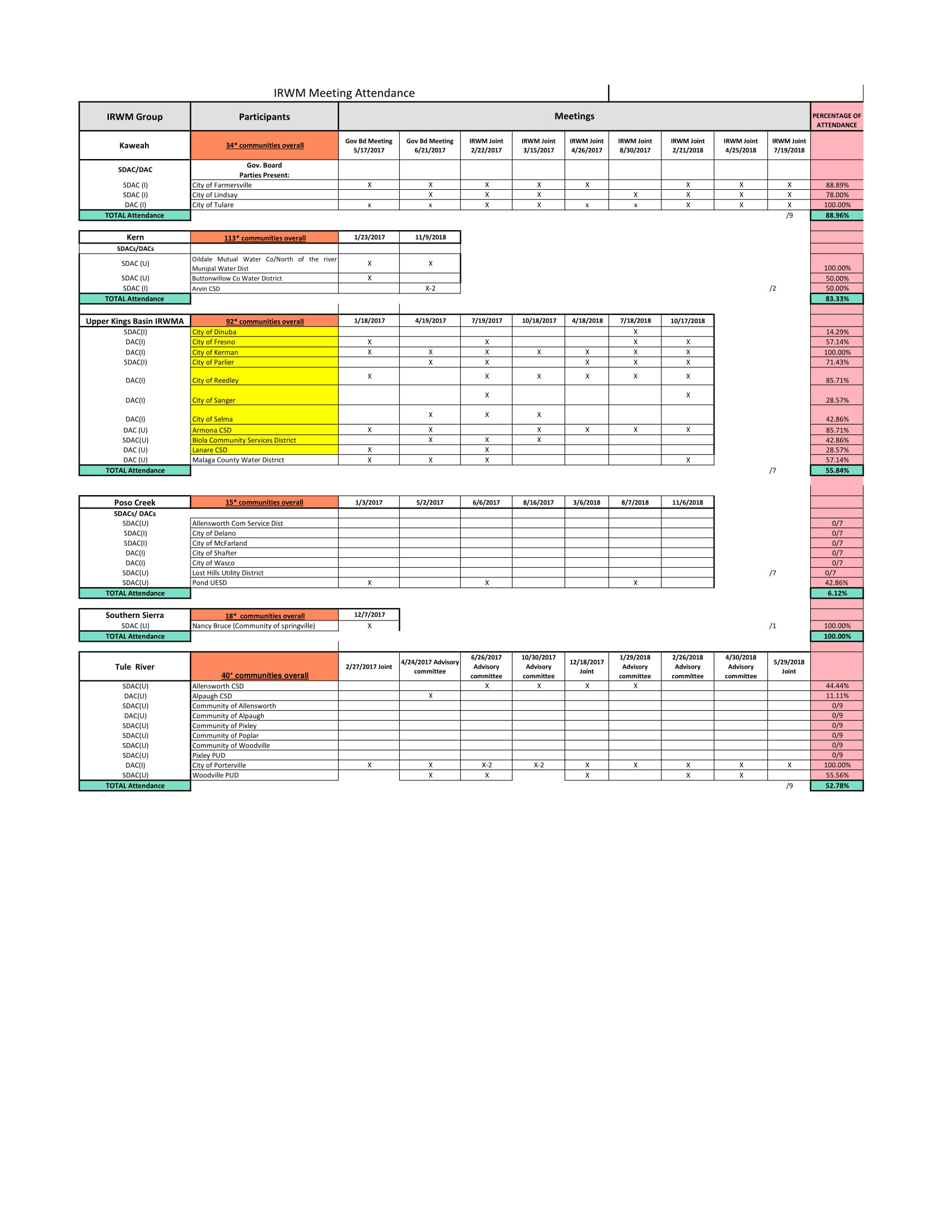 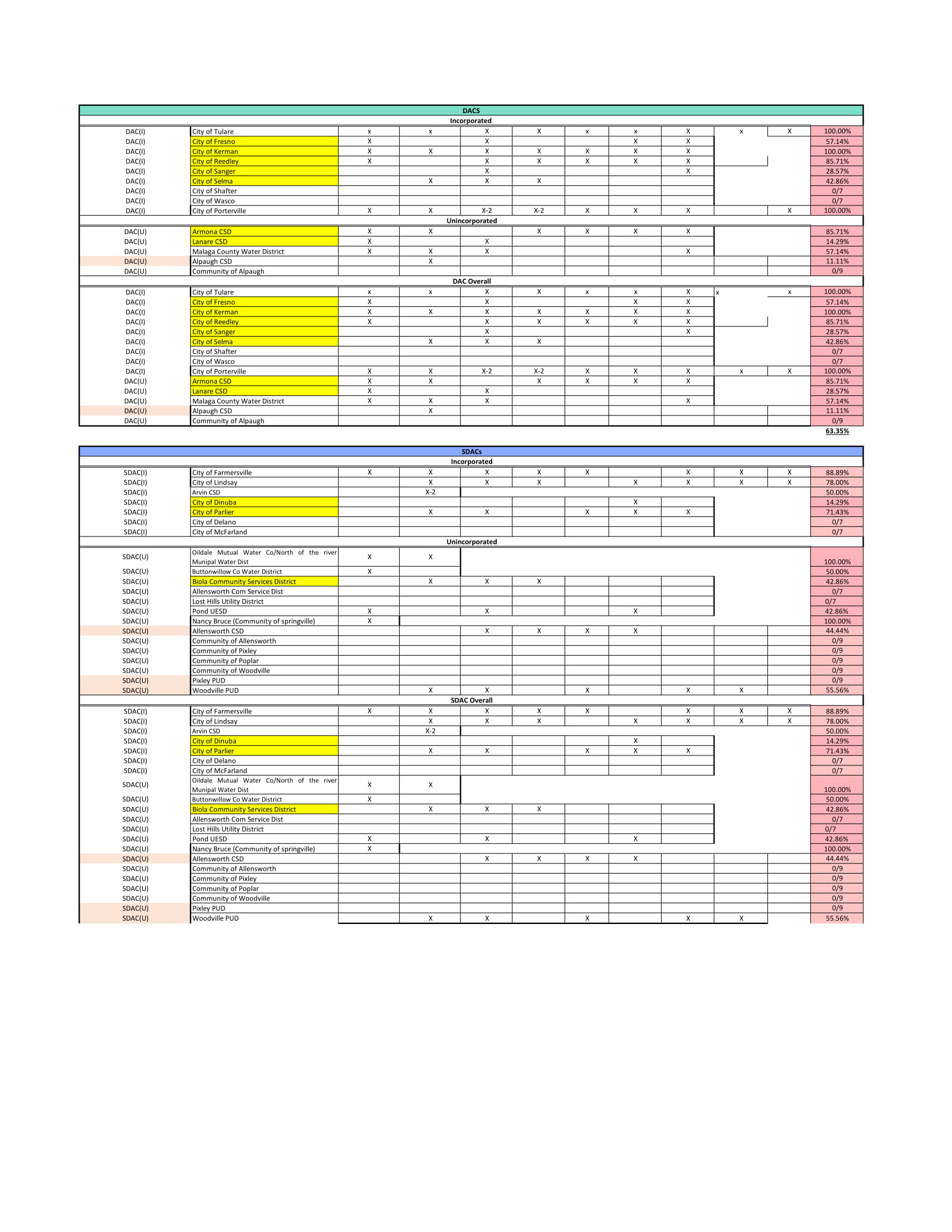 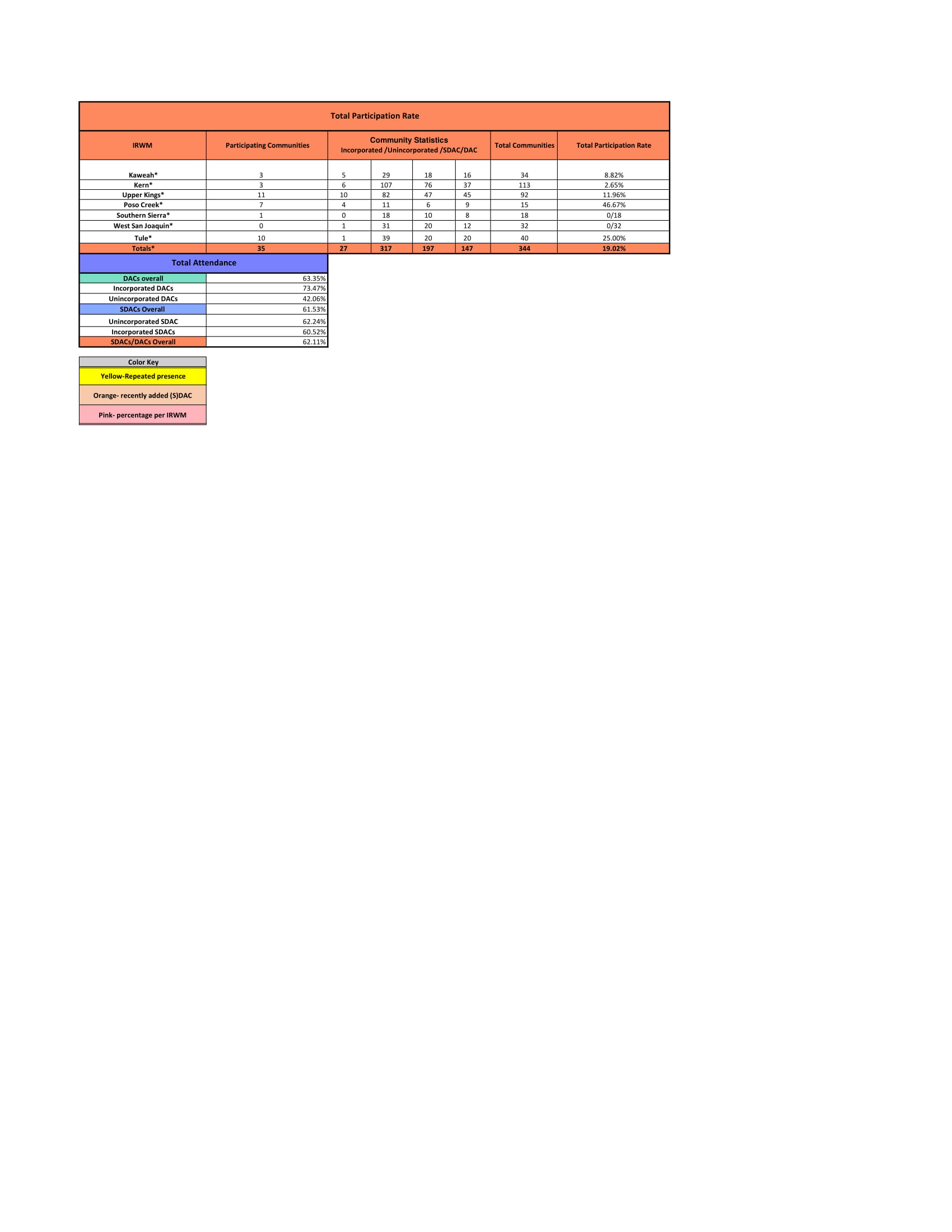 The following tables reflect raw data for each respective attendance category per IRWM region. Table 1Kaweah IRWM Region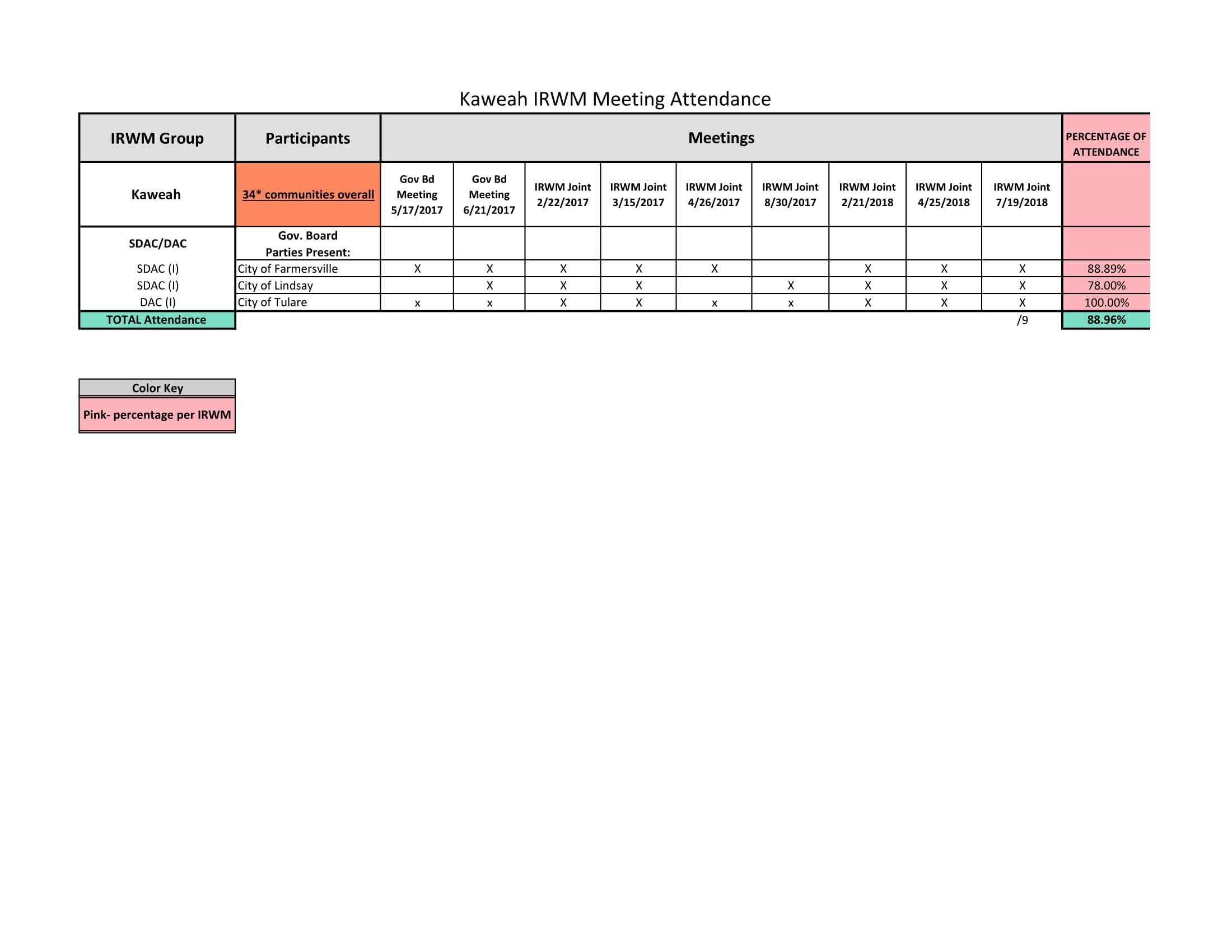 Table 2Kings Basin IRWM Region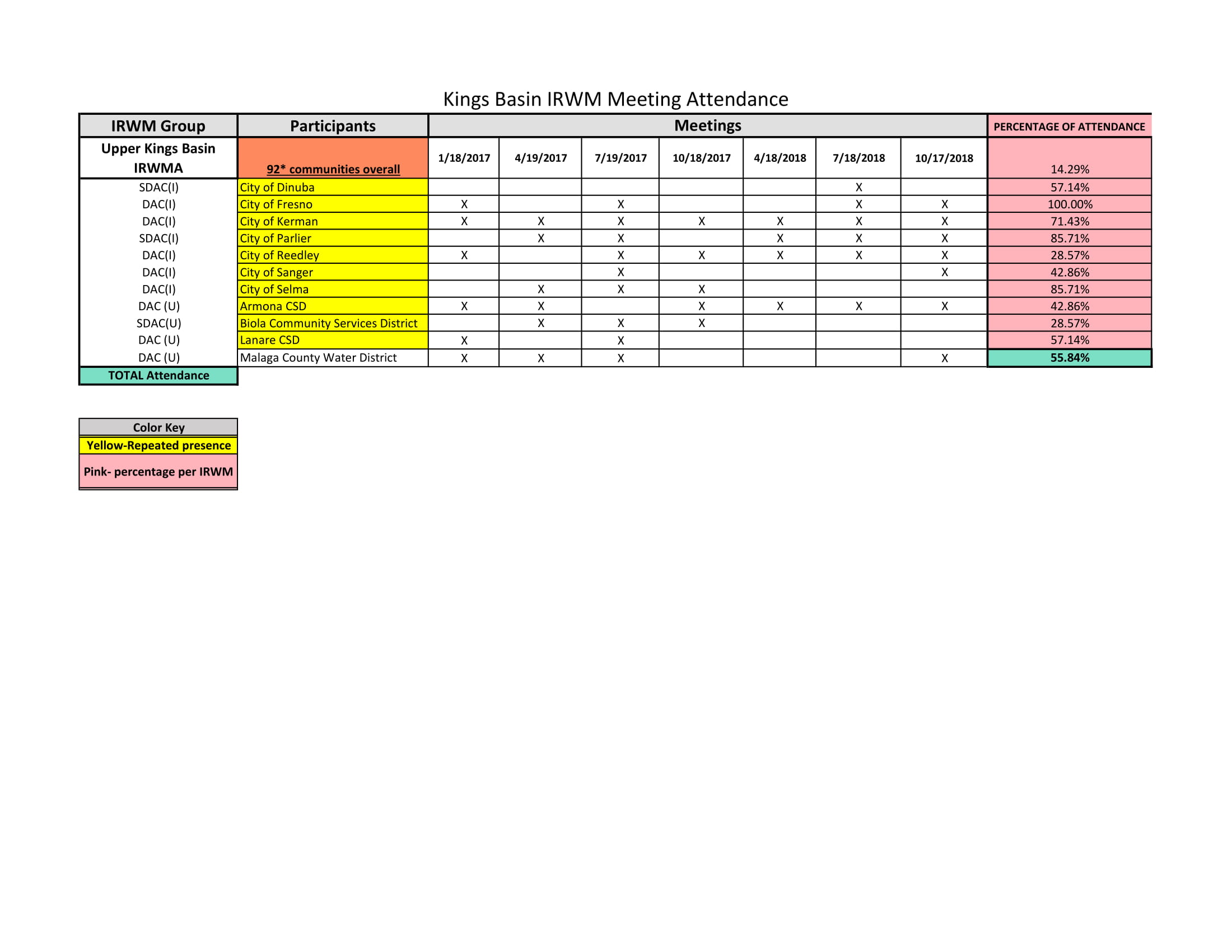 Table 3Kern IRWM Region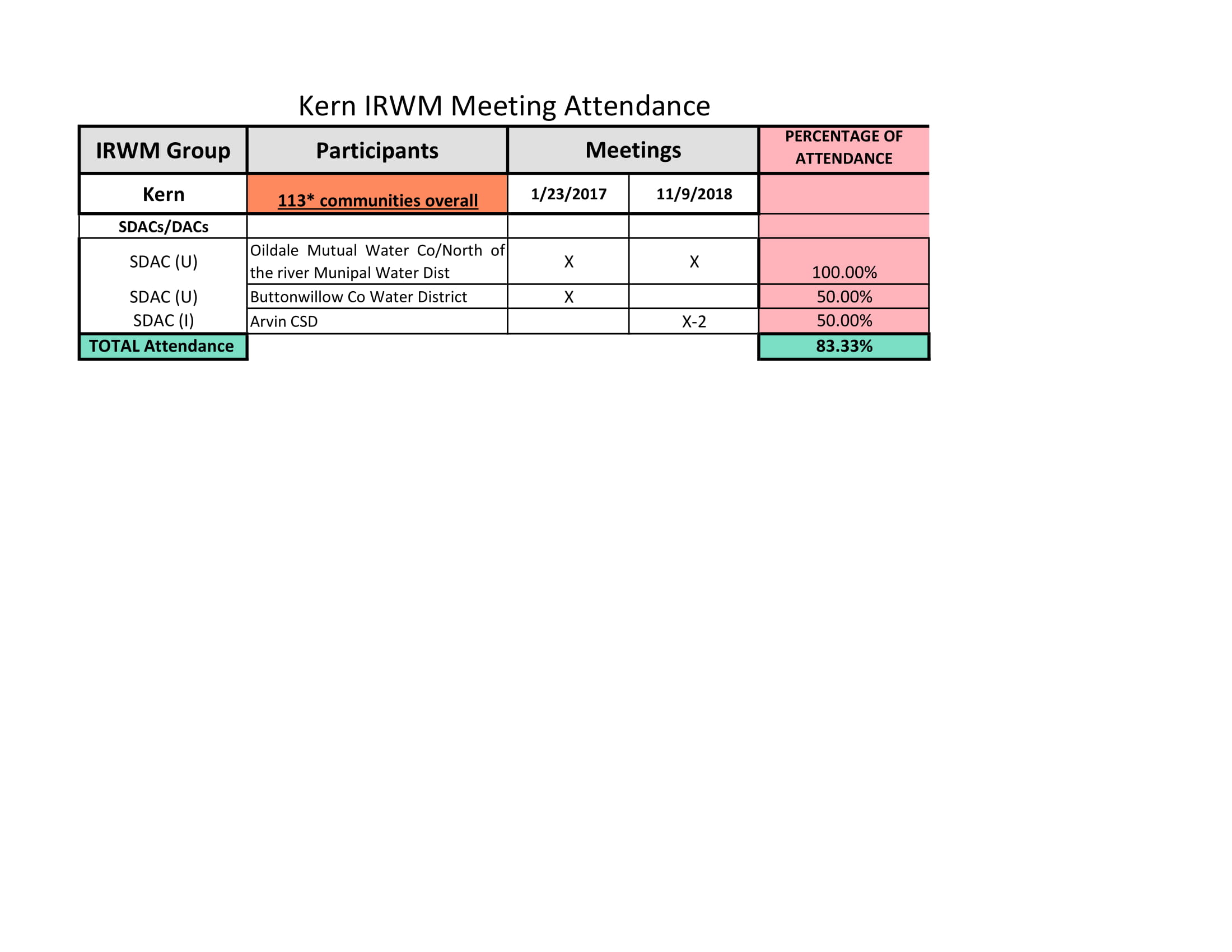 Table 4Poso Creek IRWM Region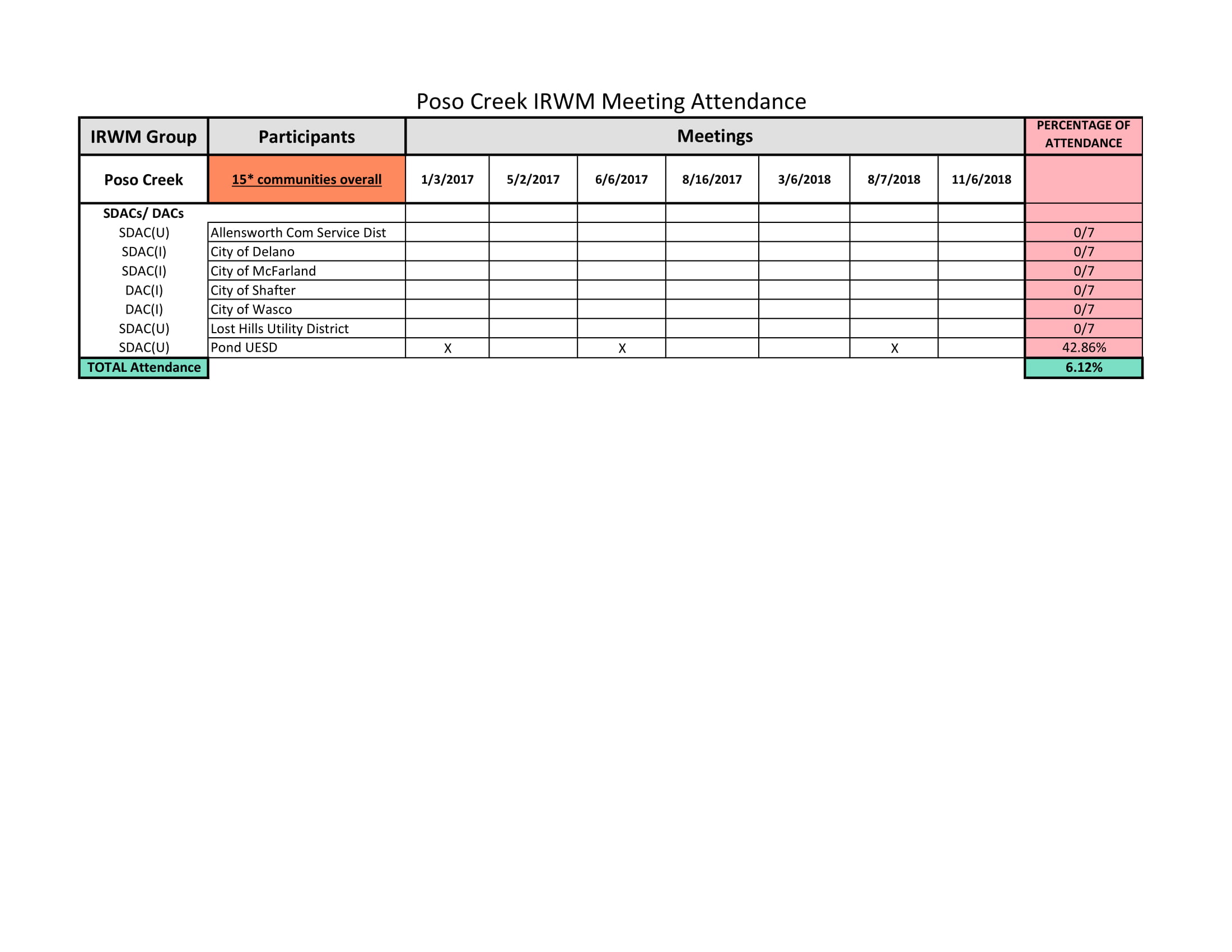 Table 5Southern Sierra IRWM Region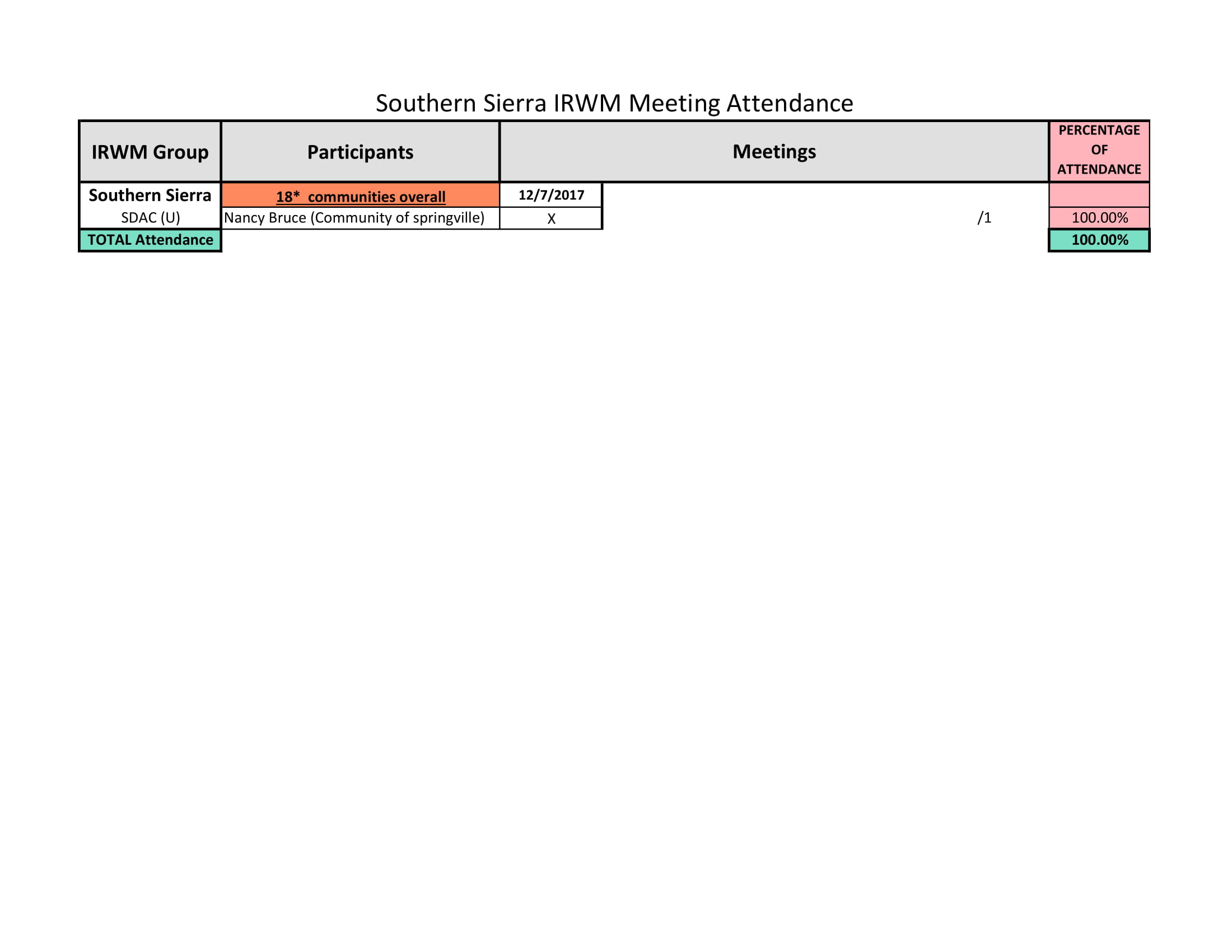 Table 6Tule River IRWM Region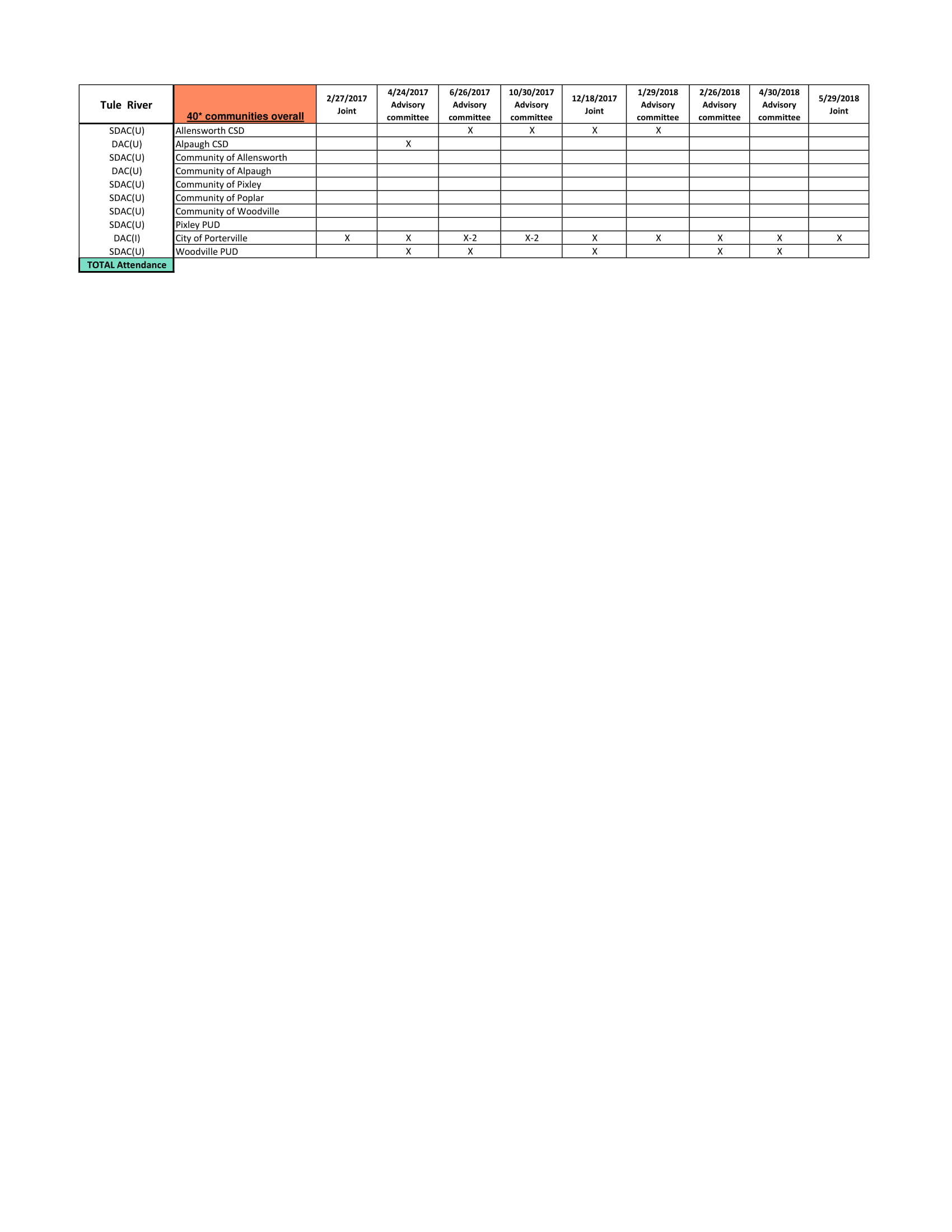 6   APPENDIX B: RAW DATA TABLES – IRWM PARTICIPATION
     ASSESSMENTThe following tables reflect raw data for each respective participation category per IRWM region, as discussed in initial Disadvantaged Community Outreach and Engagement Recommendations Report. Table 1Kaweah IRWM Region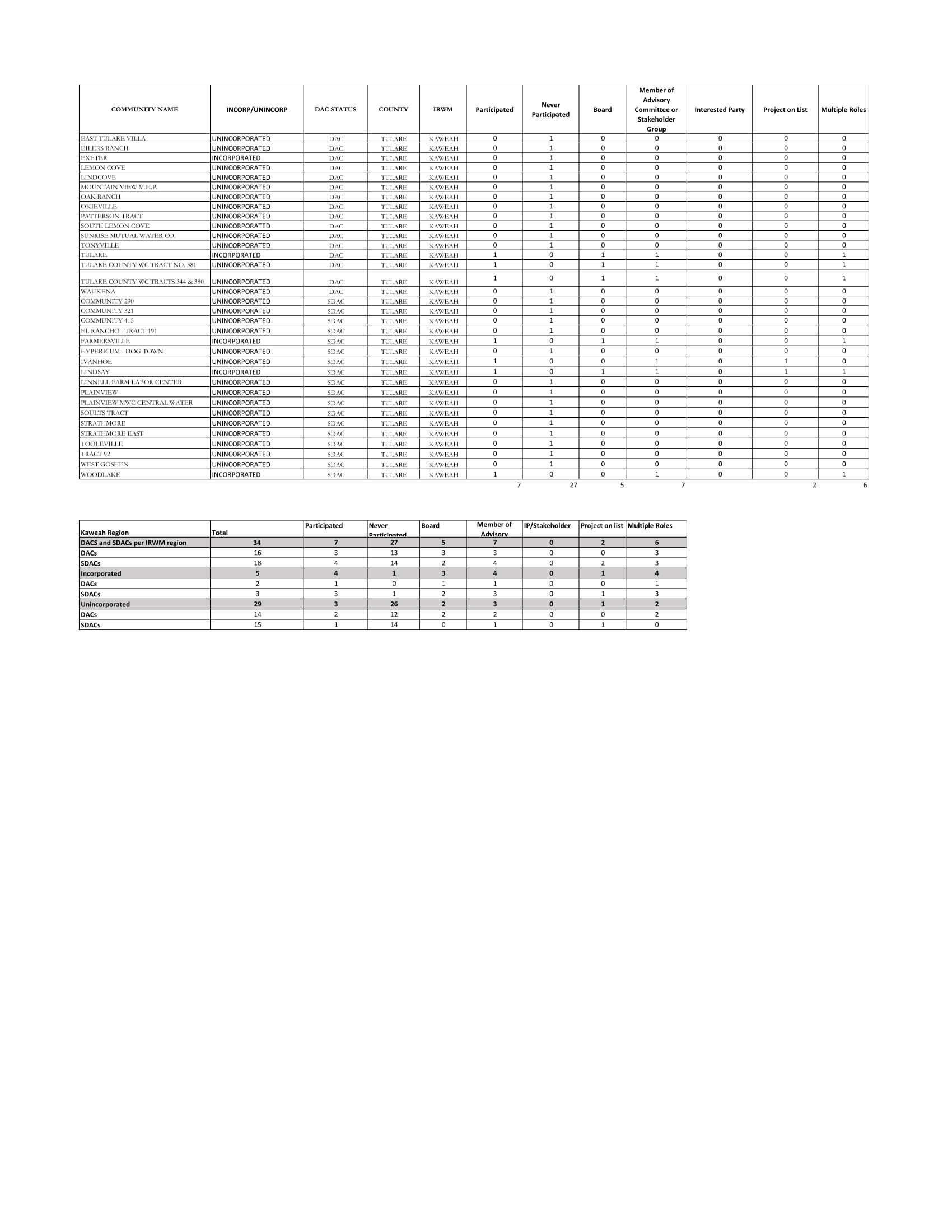 Table 2Kings IRWM Region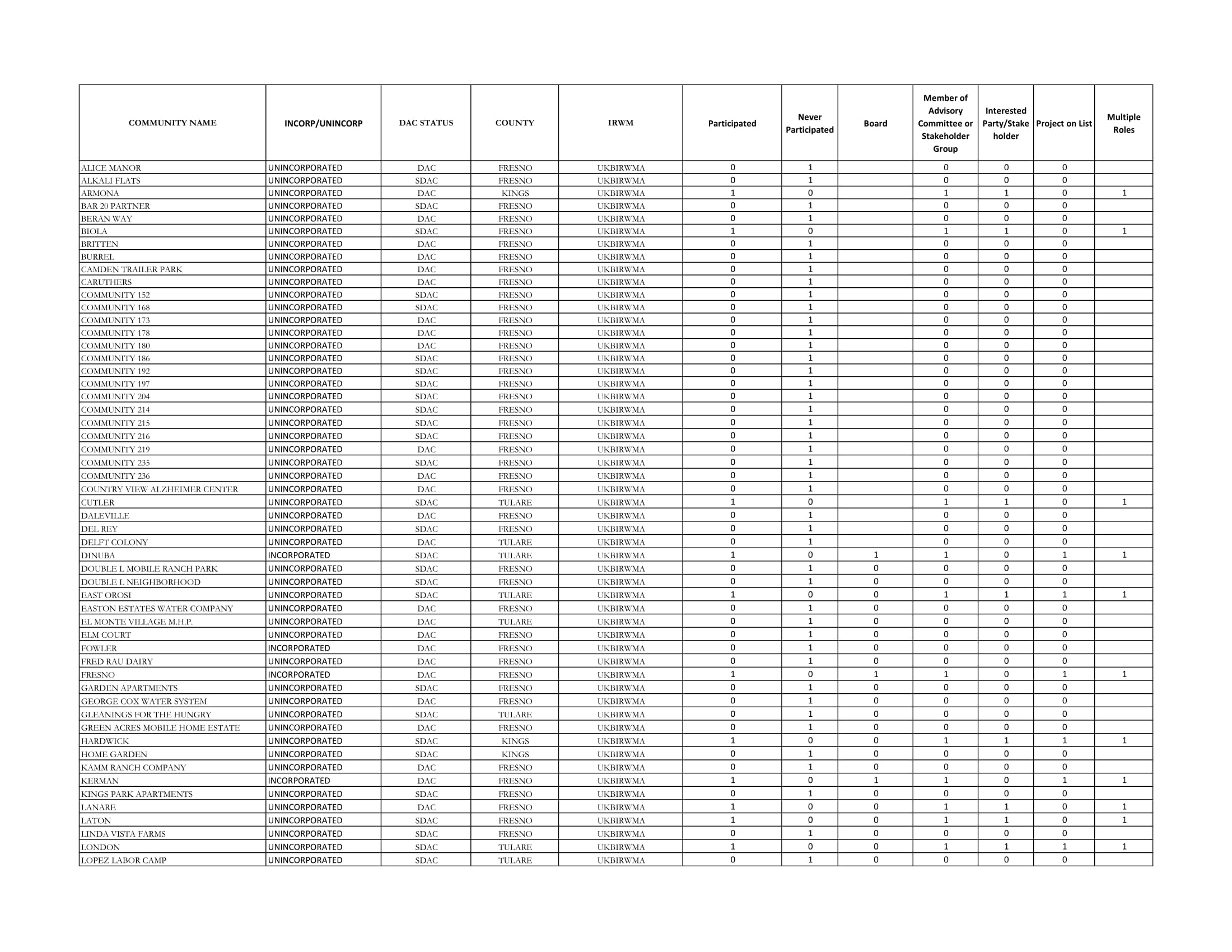 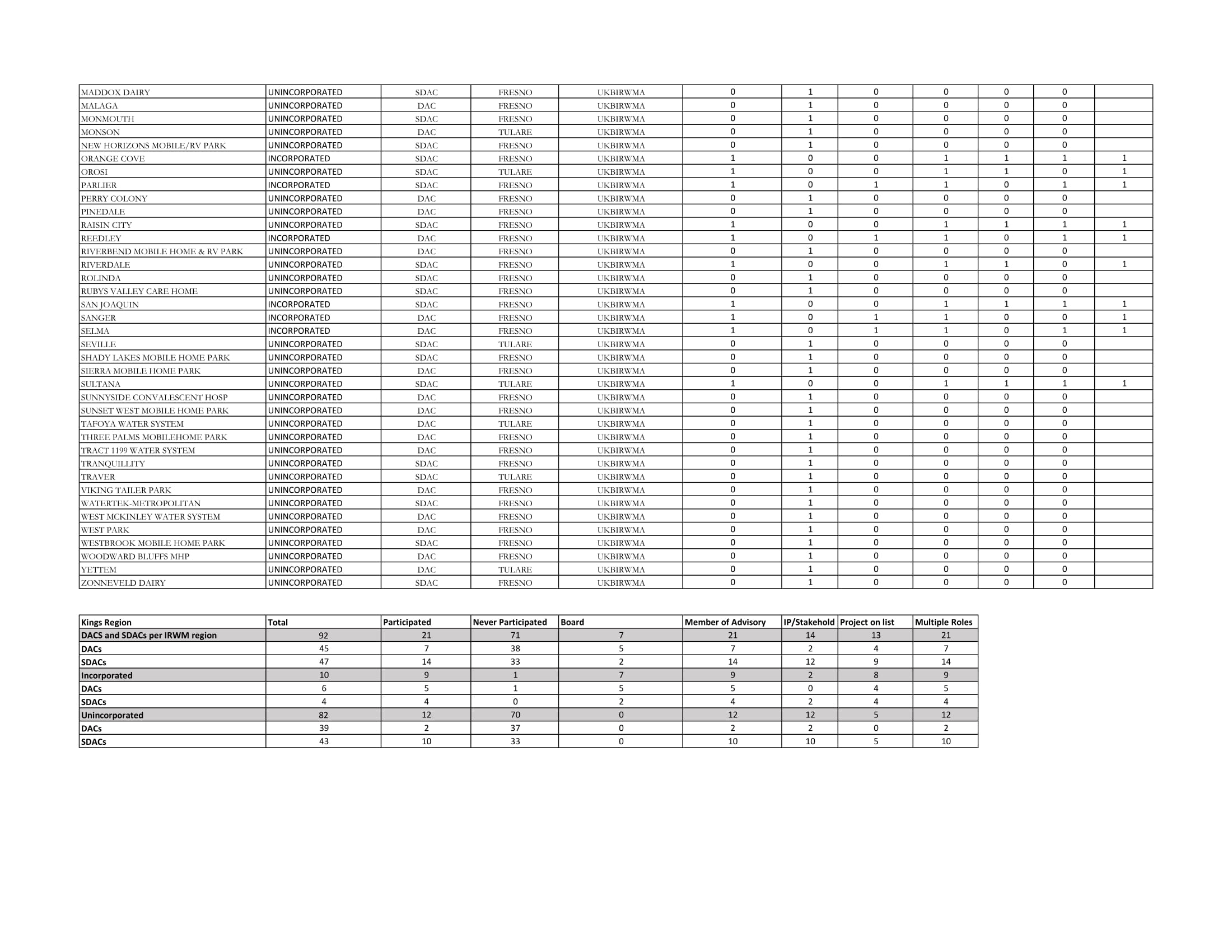 Table 3Westside-San Joaquin IRWM Region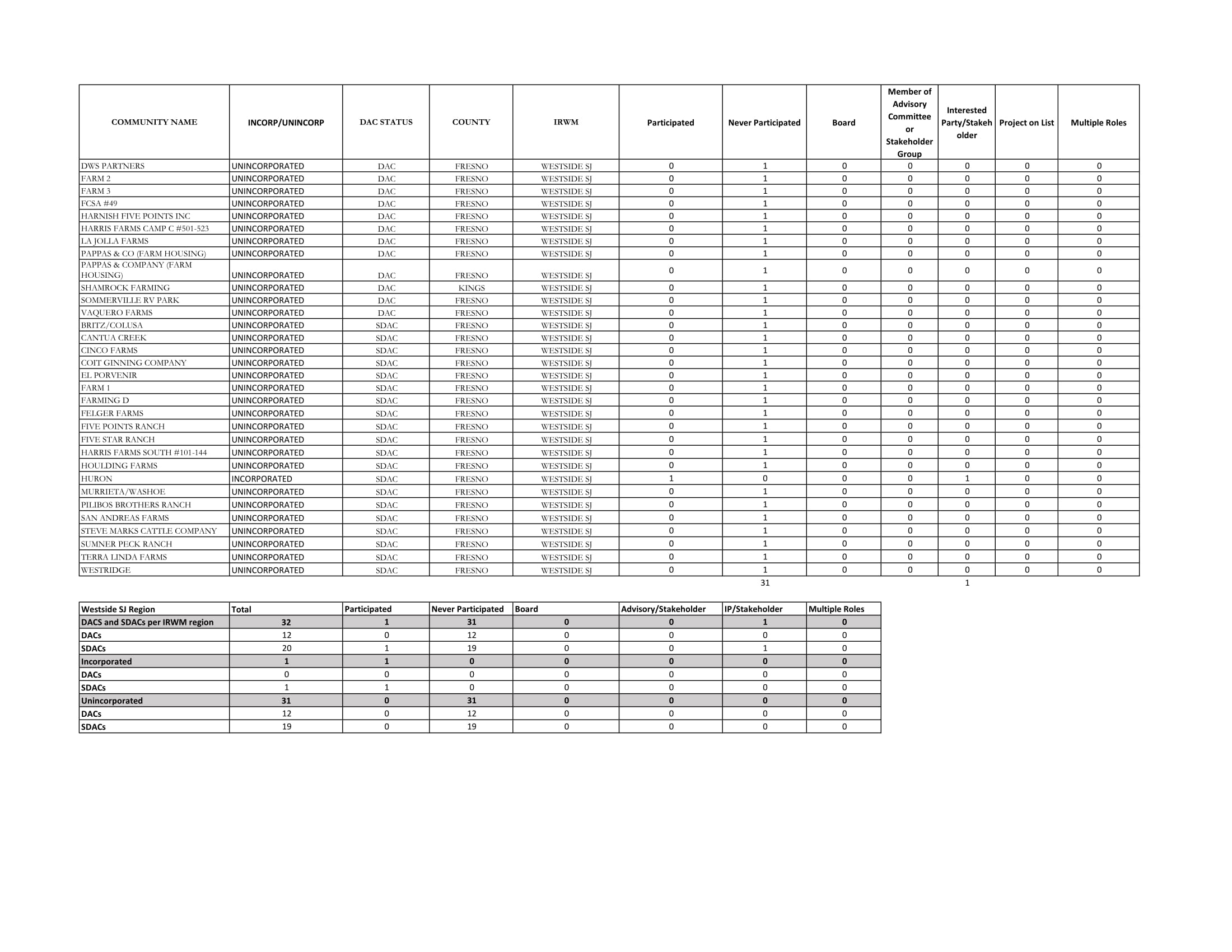 Table 4: Kern IRWM Region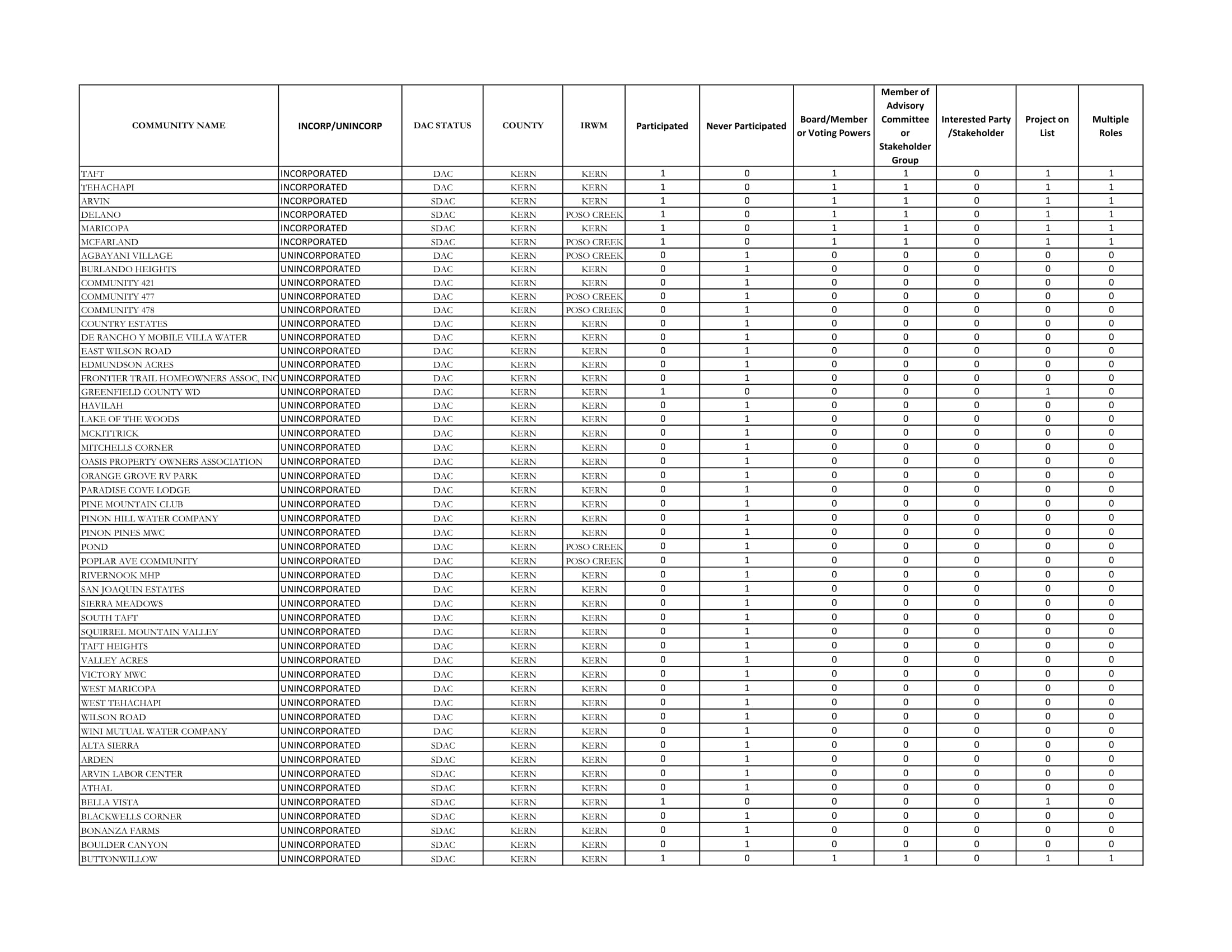 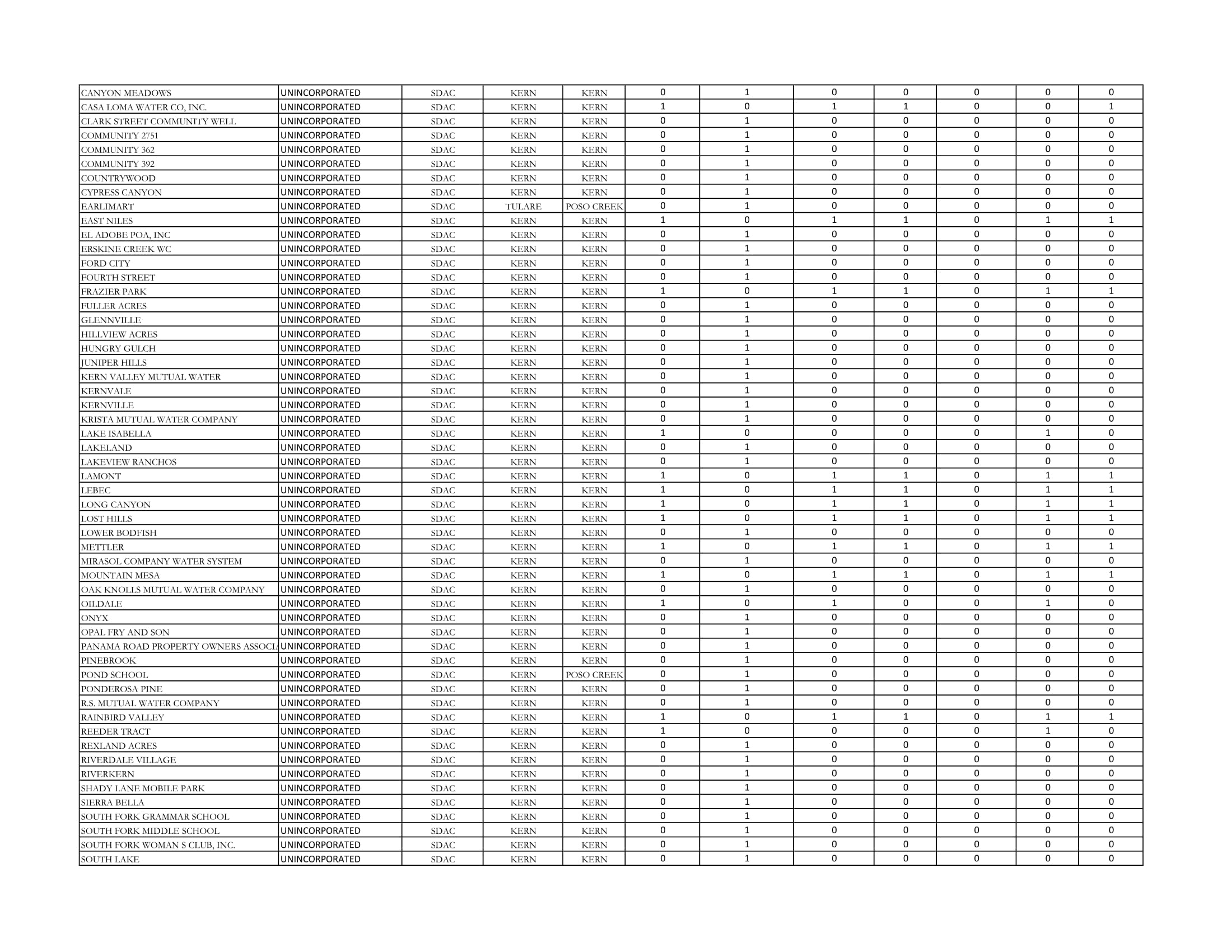 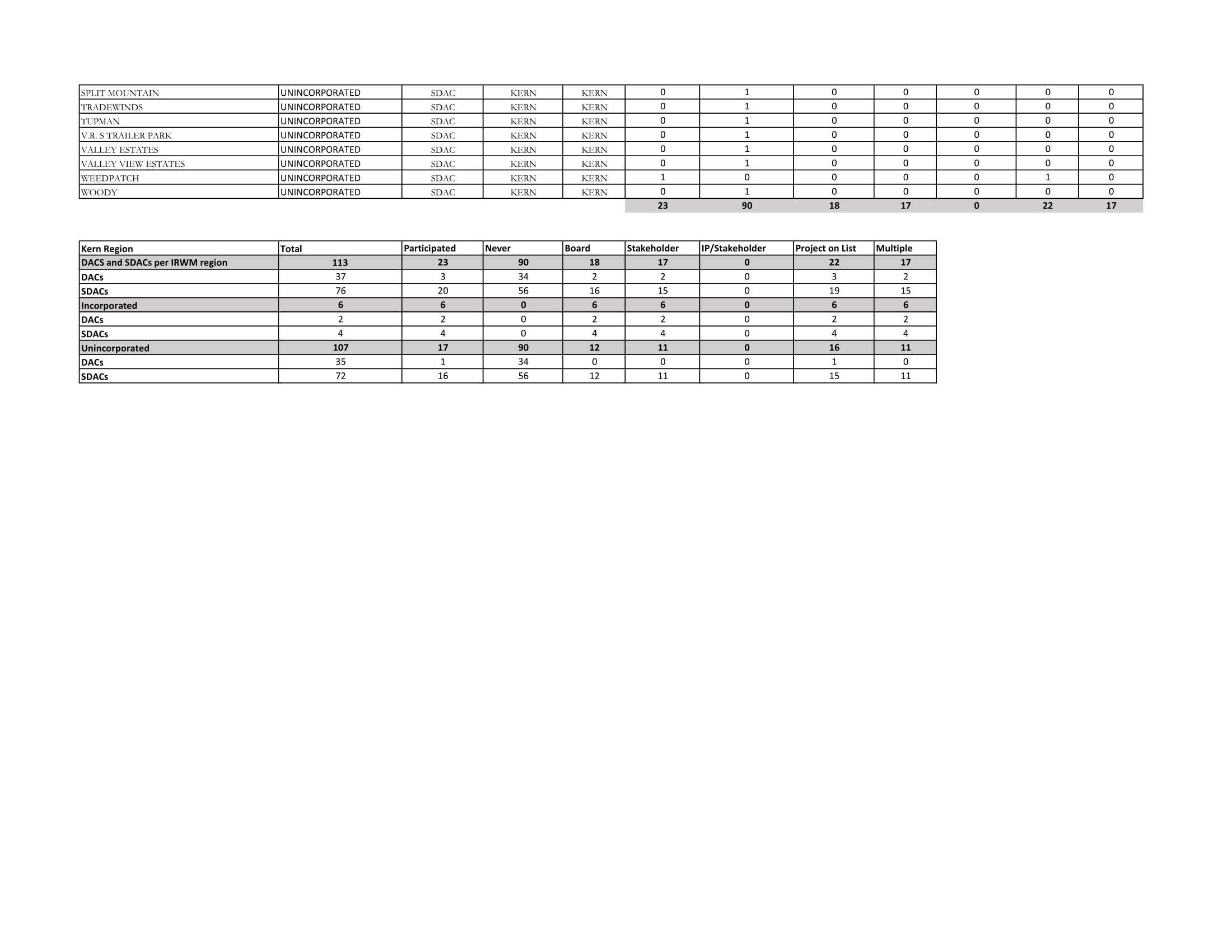 Table 5Poso Creek IRWM Region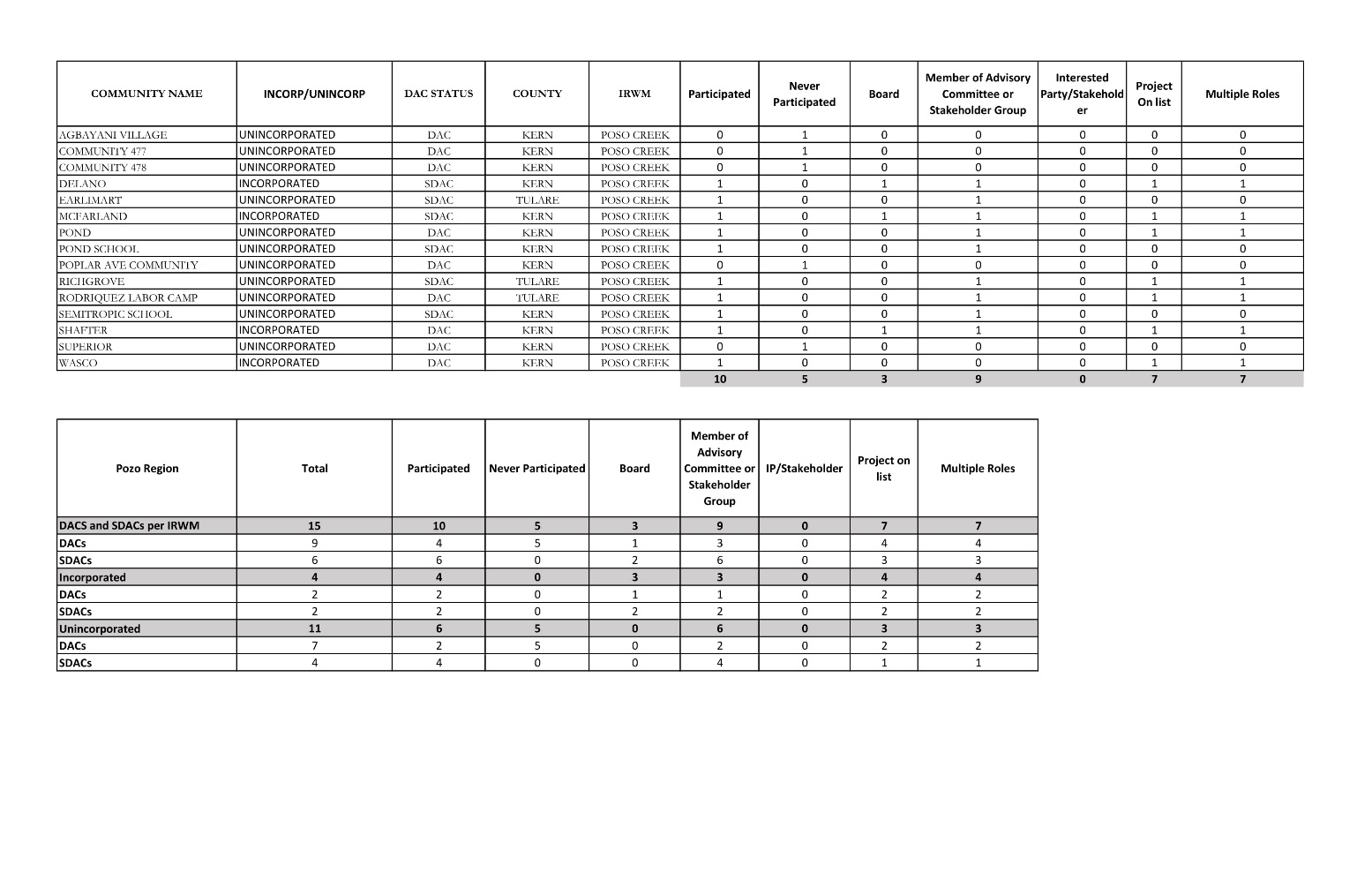 Table 6Southern Sierra IRWM Region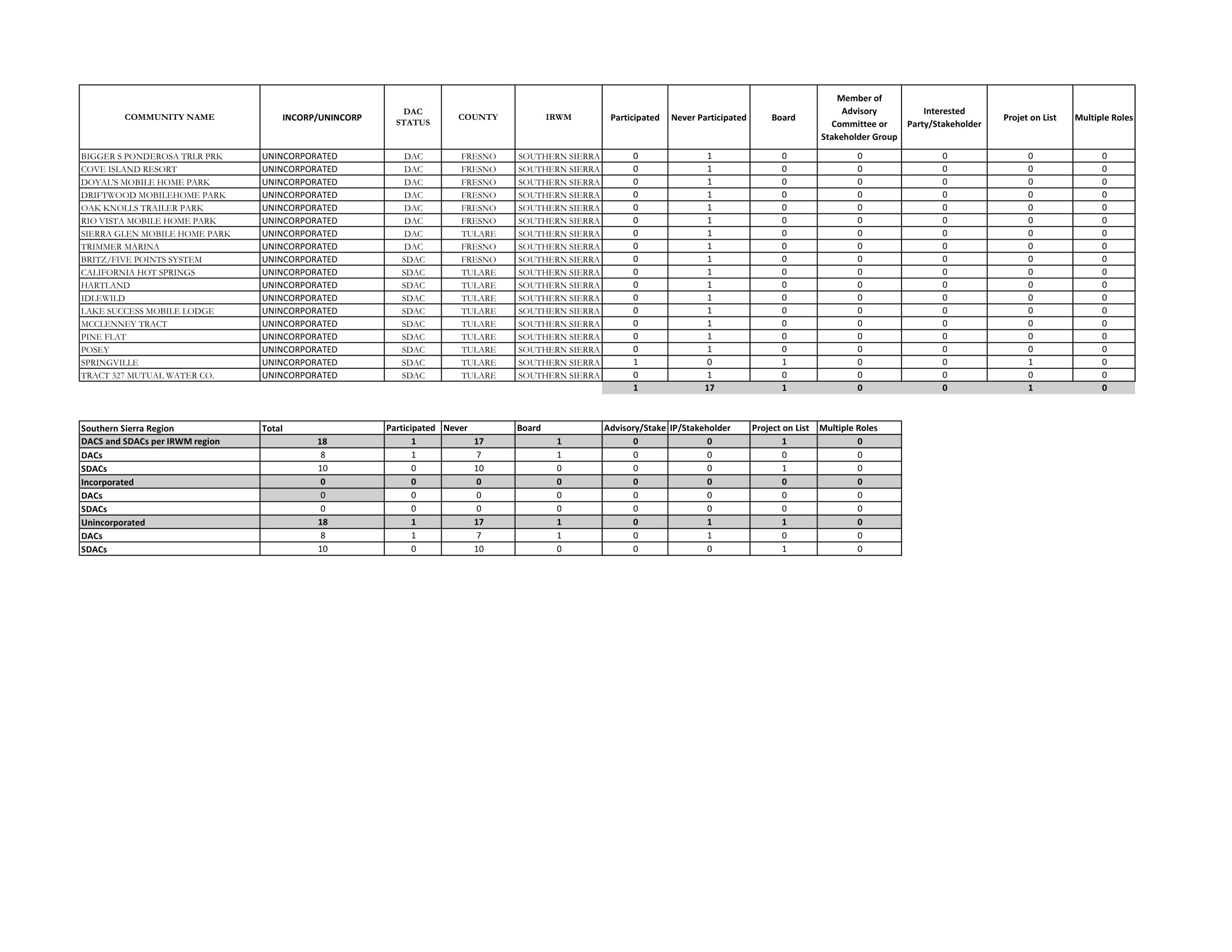 Table 7Tule River IRWM Region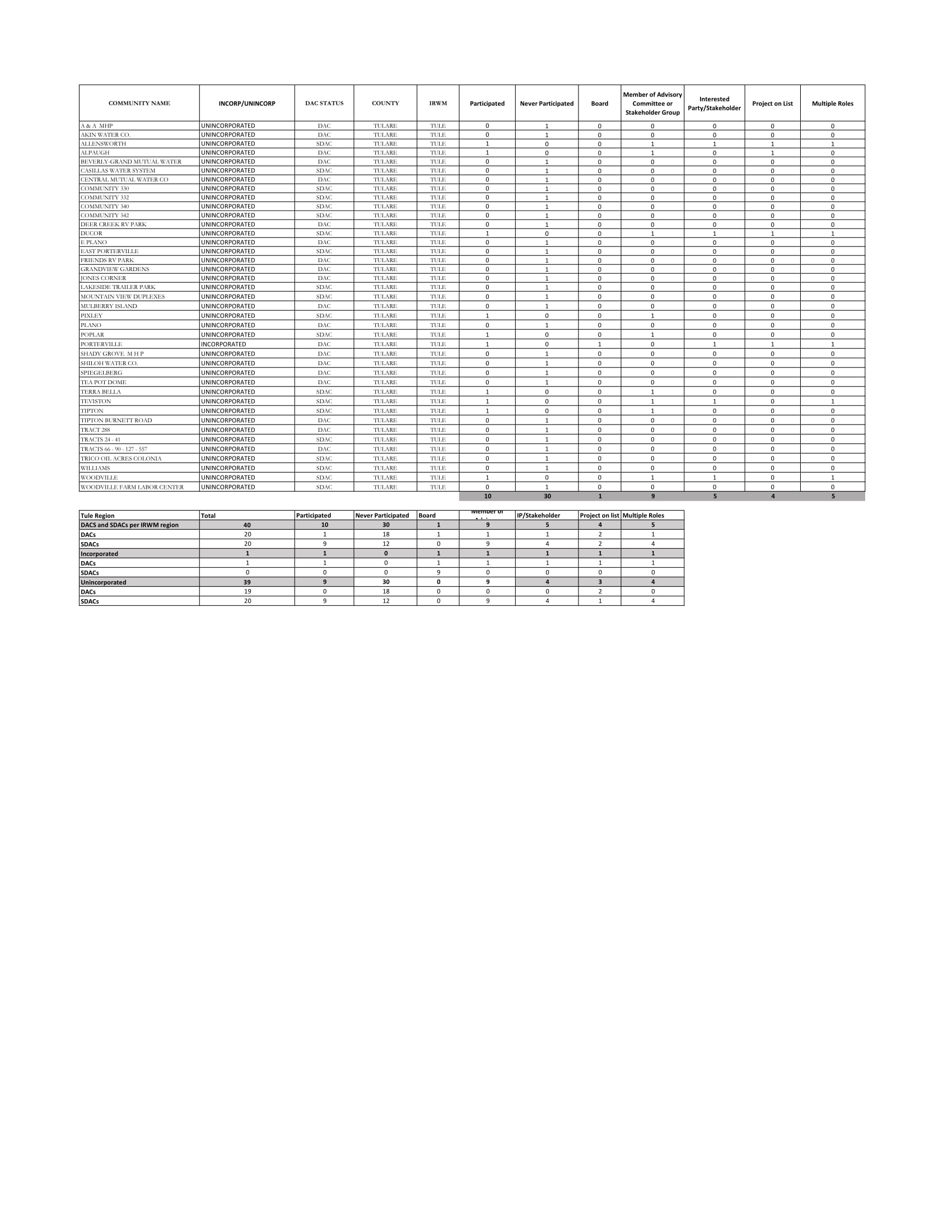 Kaweah IRWMKaweah IRWMKaweah IRWMTotal number of DACs in this IRWM group: 34 communitiesTotal number of DACs in this IRWM group: 34 communitiesTotal number of DACs in this IRWM group: 34 communitiesIRWM Group DAC BreakdownIRWM Group DAC BreakdownIRWM Group DAC BreakdownCategoryTotalPercentageIncorporated5 out of 3415%Unincorporated29 out of 3485%SDACs18 out of 3452%DACs16 out of 3448%6 meetings held in 20176 meetings held in 2017February 22, 2017; March 15, 2017; April 26, 2017; May 17, 2017; June 21, 2017; 
August 30, 2017February 22, 2017; March 15, 2017; April 26, 2017; May 17, 2017; June 21, 2017; 
August 30, 2017DAC and SDAC participantsDAC and SDAC participantsFarmersvilleSDAC incorporatedLindsaySDAC incorporatedTulareDAC incorporatedIRWM DACs Participation in Meetings BreakdownIRWM DACs Participation in Meetings BreakdownIncorporated3Unincorporated0SDACs2DACs13 meetings held in 20183 meetings held in 2018February 21, 2018; April 25, 2018; July 19, 2018February 21, 2018; April 25, 2018; July 19, 2018DAC and SDAC participantsDAC and SDAC participantsFarmersvilleSDAC incorporatedLindsaySDAC incorporatedTulareDAC incorporatedIRWM DACs Participation BreakdownIRWM DACs Participation BreakdownIncorporated3Unincorporated0SDACs2DACs1Kaweah IRWM Attendance Final ResultsKaweah IRWM Attendance Final ResultsKaweah IRWM Attendance Final ResultsKaweah IRWM Attendance Final ResultsTotal number of DACs in this IRWM group: 34 total communitiesTotal number of DACs in this IRWM group: 34 total communitiesTotal number of DACs in this IRWM group: 34 total communitiesTotal number of DACs in this IRWM group: 34 total communitiesDAC and SDAC participantsDAC and SDAC participantsDAC and SDAC participantsDAC and SDAC participantsFarmersvilleFarmersvilleSDAC incorporatedSDAC incorporatedLindsayLindsaySDAC incorporatedSDAC incorporatedTulareTulareDAC incorporatedDAC incorporatedNumber of DACs that have attended at least one meeting broken up by categoryNumber of DACs that have attended at least one meeting broken up by categoryNumber of DACs that have attended at least one meeting broken up by categoryNumber of DACs that have attended at least one meeting broken up by categoryCategoryTotalTotalPercentageIncorporated3 out of 53 out of 560%Unincorporated0 out of 290 out of 290%SDACs2 out of 182 out of 1811.1%DACs1 out of 161 out of 166.3%Attendance rates for participating DACs/SDACs Attendance rates for participating DACs/SDACs Attendance rates for participating DACs/SDACs Attendance rates for participating DACs/SDACs CityPercentagePercentagePercentageFarmersvilleAttended 100% of the meetingsAttended 100% of the meetingsAttended 100% of the meetingsLindsayAttended 78% of the meetingsAttended 78% of the meetingsAttended 78% of the meetingsTulareAttended 89% of the meetingsAttended 89% of the meetingsAttended 89% of the meetingsTotalAverage DAC/SDAC attendance rate: 89% Average DAC/SDAC attendance rate: 89% Average DAC/SDAC attendance rate: 89% Kings Basin IRWMKings Basin IRWMKings Basin IRWMTotal number of DACs in this IRWM group: 92 total communitiesTotal number of DACs in this IRWM group: 92 total communitiesTotal number of DACs in this IRWM group: 92 total communitiesIRWM Group DAC BreakdownIRWM Group DAC BreakdownIRWM Group DAC BreakdownCategoryTotalPercentageIncorporated10 out of 9211%Unincorporated82 out of 9289%SDACs47 out of 9251%DACs45 out of 9249%4 meetings held in 20174 meetings held in 2017January 18, 2017; April 19, 2017; July 19, 2018; October 18, 2017January 18, 2017; April 19, 2017; July 19, 2018; October 18, 2017DAC and SDAC participantsDAC and SDAC participantsFresnoDAC incorporatedSelmaDAC incorporatedDinubaSDAC incorporatedKermanDAC incorporatedParlierSDAC incorporatedReedleyDAC incorporatedSangerDAC incorporatedArmonaDAC unincorporatedBiolaSDAC unincorporatedLanareDAC unincorporatedMalagaDAC unincorporatedIRWM DACs Participation BreakdownIRWM DACs Participation BreakdownIncorporated7Unincorporated4SDACs3DACs83 meetings held in 20183 meetings held in 2018April 18, 2018; July 18, 2018; October 18, 2018April 18, 2018; July 18, 2018; October 18, 2018DAC and SDAC participantsDAC and SDAC participantsFresnoDAC incorporatedDinubaSDAC incorporatedKermanDAC incorporatedParlierSDAC incorporatedReedleyDAC incorporatedSangerDAC incorporatedArmonaDAC unincorporatedMalagaDAC unincorporatedIRWM DACs Participation BreakdownIRWM DACs Participation BreakdownIncorporated6Unincorporated2SDACs2DACs6Kings Basin IRWM Attendance Final ResultsKings Basin IRWM Attendance Final ResultsKings Basin IRWM Attendance Final ResultsTotal number of DACs in this IRWM group: 92 communitiesTotal number of DACs in this IRWM group: 92 communitiesTotal number of DACs in this IRWM group: 92 communitiesNumber of DACs that have attended at least one meeting broken up by categoryNumber of DACs that have attended at least one meeting broken up by categoryNumber of DACs that have attended at least one meeting broken up by categoryCategoryTotalPercentageIncorporated7 out of 1070%Unincorporated4 out of 824.9%SDACs3 out of 476.4%DACs8 out of 4517.8%Attendance rates for participating DACs/SDACsAttendance rates for participating DACs/SDACsAttendance rates for participating DACs/SDACsCityPercentagePercentageKermanAttended 100% of the meetingsAttended 100% of the meetingsDinubaAttended 14% of the meetingsAttended 14% of the meetingsFresnoAttended 57% of the meetingsAttended 57% of the meetingsParlierAttended 71% of the meetingsAttended 71% of the meetingsReedleyAttended 86% of the meetingsAttended 86% of the meetingsSangerAttended 14% of the meetingsAttended 14% of the meetingsSelmaAttended 43% of the meetingsAttended 43% of the meetingsArmonaAttended 86% of the meetingsAttended 86% of the meetingsBiolaAttended 43% of the meetingsAttended 43% of the meetingsLanareAttended 29% of the meetingsAttended 29% of the meetingsMalagaAttended 57% of the meetingsAttended 57% of the meetingsTotalAverage DAC/SDAC attendance rate: 55% Average DAC/SDAC attendance rate: 55% Westside-San Joaquin IRWMWestside-San Joaquin IRWMWestside-San Joaquin IRWMTotal number of DACs in this IRWM group: 32 communitiesTotal number of DACs in this IRWM group: 32 communitiesTotal number of DACs in this IRWM group: 32 communitiesIRWM Group DAC BreakdownIRWM Group DAC BreakdownIRWM Group DAC BreakdownCategoryTotalPercentageIncorporated1 out of 323%Unincorporated31 out of 3297%SDACs20 out of 3262.5%DACs12 out of 3237.5%6 meetings held in 20186 meetings held in 2018March 20, 2018; April 17, 2018; May 15, 2018; June 19, 2018; July 31, 2018; November 5, 2018March 20, 2018; April 17, 2018; May 15, 2018; June 19, 2018; July 31, 2018; November 5, 2018DAC and SDAC participantsDAC and SDAC participantsNoneNoneIRWM DACs Participation BreakdownIRWM DACs Participation BreakdownIncorporated0Unincorporated0SDACs0DACs0Westside IRWM Attendance Final ResultsWestside IRWM Attendance Final ResultsWestside IRWM Attendance Final ResultsTotal number of DACs in this IRWM group: 32 communitiesTotal number of DACs in this IRWM group: 32 communitiesTotal number of DACs in this IRWM group: 32 communitiesNumber of DACs that have attended at least one meeting broken up by categoryNumber of DACs that have attended at least one meeting broken up by categoryNumber of DACs that have attended at least one meeting broken up by categoryCategoryTotalPercentageIncorporated0 out of 10%Unincorporated0 out of 310%SDACs0 out of 200%DACs0 out of 120%Kern IRWMKern IRWMKern IRWMTotal number of DACs in this IRWM group: 113 communitiesTotal number of DACs in this IRWM group: 113 communitiesTotal number of DACs in this IRWM group: 113 communitiesIRWM Group DAC BreakdownIRWM Group DAC BreakdownIRWM Group DAC BreakdownCategoryTotalPercentageIncorporated6 out of 1135%Unincorporated107 out of 11395%SDACs76 out of 11367%DACs37 out of 11333%1 meeting held in 20171 meeting held in 2017January 23, 2017January 23, 2017DAC and SDAC participantsDAC and SDAC participantsOildaleSDAC unincorporatedButtonwillowSDAC unincorporatedArvinSDAC incorporatedIRWM DACs Participation BreakdownIRWM DACs Participation BreakdownIncorporated1Unincorporated2SDACs3DACs01 meeting held in 20181 meeting held in 2018November 9, 2018November 9, 2018DAC and SDAC participantsDAC and SDAC participantsOildaleSDAC unincorporatedButtonwillowSDAC unincorporatedArvinSDAC incorporatedIRWM DACs Participation BreakdownIRWM DACs Participation BreakdownIncorporated1Unincorporated2SDACs3DACs0Kern IRWM Attendance Final ResultsKern IRWM Attendance Final ResultsKern IRWM Attendance Final ResultsTotal number of DACs in this IRWM group: 113 communitiesTotal number of DACs in this IRWM group: 113 communitiesTotal number of DACs in this IRWM group: 113 communitiesNumber of DACs that have attended at least one meeting broken up by categoryNumber of DACs that have attended at least one meeting broken up by categoryNumber of DACs that have attended at least one meeting broken up by categoryCategoryTotalPercentageIncorporated1 out of 616.7%Unincorporated2 out of 1071.9%SDACs3 out of 763.9%DACs0 out of 370%Attendance rates for participating DACs/SDACs Attendance rates for participating DACs/SDACs Attendance rates for participating DACs/SDACs CityPercentagePercentageOildaleAttended 100% of the meetingsAttended 100% of the meetingsButtonwillowAttended 50% of the meetingsAttended 50% of the meetingsArvinAttended 50% of the meetingsAttended 50% of the meetingsTotalAverage DAC/SDAC attendance rate: 83% Average DAC/SDAC attendance rate: 83% Poso Creek IRWMPoso Creek IRWMPoso Creek IRWMTotal number of DACs in this IRWM group: 15 communitiesTotal number of DACs in this IRWM group: 15 communitiesTotal number of DACs in this IRWM group: 15 communitiesIRWM Group DAC BreakdownIRWM Group DAC BreakdownIRWM Group DAC BreakdownCategoryTotalPercentageIncorporated4 out of 1527%Unincorporated11 out of 1573%SDACs6 out of 1540%DACs9 out of 1560%4 meetings held in 20174 meetings held in 2017January 3, 2017; May 2, 2017; June 6, 2017; August 16, 2017January 3, 2017; May 2, 2017; June 6, 2017; August 16, 2017DAC and SDAC participantsDAC and SDAC participantsPondSDAC unincorporatedIRWM DACs Participation BreakdownIRWM DACs Participation BreakdownIncorporated0Unincorporated1SDACs1DACs03 meetings held in 20183 meetings held in 2018March 6, 2018; August 7, 2018; November 6, 2018March 6, 2018; August 7, 2018; November 6, 2018DAC and SDAC participantsDAC and SDAC participantsPondSDAC unincorporatedIRWM DACs Participation BreakdownIRWM DACs Participation BreakdownIncorporated0Unincorporated1SDACs1DACs0Poso Creek IRWM Attendance Final ResultsPoso Creek IRWM Attendance Final ResultsPoso Creek IRWM Attendance Final ResultsTotal number of DACs in this IRWM group: 15 communitiesTotal number of DACs in this IRWM group: 15 communitiesTotal number of DACs in this IRWM group: 15 communitiesNumber of DACs that have attended at least one meeting broken up by categoryNumber of DACs that have attended at least one meeting broken up by categoryNumber of DACs that have attended at least one meeting broken up by categoryCategoryTotalPercentageIncorporated0 out of 40%Unincorporated1 out of 119.1%SDACs1 out of 616.7%DACs0 out of 90%Attendance rates for participating DACs/SDACs Attendance rates for participating DACs/SDACs Attendance rates for participating DACs/SDACs CityPercentagePercentagePondAttended 43% of the meetingsAttended 43% of the meetingsTotalAverage DAC/SDAC attendance rate: 43% Average DAC/SDAC attendance rate: 43% Southern Sierra IRWMSouthern Sierra IRWMSouthern Sierra IRWMTotal number of DACs in this IRWM group: 18 communitiesTotal number of DACs in this IRWM group: 18 communitiesTotal number of DACs in this IRWM group: 18 communitiesIRWM Group DAC BreakdownIRWM Group DAC BreakdownIRWM Group DAC BreakdownCategoryTotalPercentageIncorporated0 out of 180%Unincorporated18 out of 18100%SDACs10 out of 1856%DACs8 out of 1844%1 meeting held in 20171 meeting held in 2017December 2, 2017December 2, 2017DAC and SDAC participantsDAC and SDAC participantsSpringvilleSDAC unincorporatedIRWM DACs Participation BreakdownIRWM DACs Participation BreakdownIncorporated0Unincorporated1SDACs1DACs0Southern Sierra IRWM Attendance Final ResultsSouthern Sierra IRWM Attendance Final ResultsSouthern Sierra IRWM Attendance Final ResultsTotal number of DACs in this IRWM group: 18 total communitiesTotal number of DACs in this IRWM group: 18 total communitiesTotal number of DACs in this IRWM group: 18 total communitiesNumber of DACs that have attended at least one meeting broken up by categoryNumber of DACs that have attended at least one meeting broken up by categoryNumber of DACs that have attended at least one meeting broken up by categoryCategoryTotalPercentageIncorporated0 out of 00%Unincorporated1 out of 185.56%SDACs1 out of 1010%DACs0 out of 80%Attendance rates for participating DACs/SDACs Attendance rates for participating DACs/SDACs Attendance rates for participating DACs/SDACs CityPercentagePercentageSpringvilleAttended 100% of the meetingsAttended 100% of the meetingsTotalAverage DAC/SDAC attendance rate: 100% Average DAC/SDAC attendance rate: 100% Tule River IRWMTule River IRWMTule River IRWMTotal number of DACs in this IRWM group: 40 communitiesTotal number of DACs in this IRWM group: 40 communitiesTotal number of DACs in this IRWM group: 40 communitiesIRWM Group DAC BreakdownIRWM Group DAC BreakdownIRWM Group DAC BreakdownCategoryTotalPercentageIncorporated1 out of 402.5%Unincorporated39 out of 4097.5%SDACs20 out of 4050%DACs20 out of 4050%5 meetings held in 20175 meetings held in 2017February 27, 2017; April 24, 2017; June 26, 2017; October 30, 2017; December 18, 2017February 27, 2017; April 24, 2017; June 26, 2017; October 30, 2017; December 18, 2017DAC and SDAC participantsDAC and SDAC participantsPortervilleDAC incorporatedWoodvilleSDAC unincorporatedAllensworthSDAC unincorporatedAlpaughDAC unincorporatedIRWM DACs Participation BreakdownIRWM DACs Participation BreakdownIncorporated1Unincorporated3SDACs2DACs24 meetings held in 20184 meetings held in 2018January 29, 2018; February 26, 2018; April 30, 2018; May 29, 2018January 29, 2018; February 26, 2018; April 30, 2018; May 29, 2018DAC and SDAC participantsDAC and SDAC participantsPortervilleDAC incorporatedWoodvilleSDAC unincorporatedAllensworthSDAC unincorporatedAlpaughDAC unincorporatedIRWM DACs Participation BreakdownIRWM DACs Participation BreakdownIncorporated1Unincorporated3SDACs2DACs2Tule River IRWM Attendance Final ResultsTule River IRWM Attendance Final ResultsTule River IRWM Attendance Final ResultsTotal number of DACs in this IRWM group: 40 communitiesTotal number of DACs in this IRWM group: 40 communitiesTotal number of DACs in this IRWM group: 40 communitiesNumber of DACs that have attended at least one meeting broken up by categoryNumber of DACs that have attended at least one meeting broken up by categoryNumber of DACs that have attended at least one meeting broken up by categoryCategoryTotalPercentageIncorporated1 out of 1100%Unincorporated3 out of 398%SDACs2 out of 2010%DACs2 out of 2010%Attendance rates for participating  DACs/SDACs Attendance rates for participating  DACs/SDACs Attendance rates for participating  DACs/SDACs CityPercentagePercentageAllensworthAttended 44% of the meetingsAttended 44% of the meetingsAlpaughAttended 11% of the meetingsAttended 11% of the meetingsPortervilleAttended 100% of the meetingsAttended 100% of the meetingsWoodvilleAttended 56% of the meetingsAttended 56% of the meetingsTotalAverage DAC/SDAC attendance rate: 53% Average DAC/SDAC attendance rate: 53% 7 IRWM Groups7 IRWM Groups7 IRWM GroupsTotal number of DACs/SDACs in the 7 IRWM groups: 344 total communitiesTotal number of DACs/SDACs in the 7 IRWM groups: 344 total communitiesTotal number of DACs/SDACs in the 7 IRWM groups: 344 total communitiesNumber of DACs outside of the 7 IRWM groups but within the Tulare Lake Basin region: 10 Number of DACs outside of the 7 IRWM groups but within the Tulare Lake Basin region: 10 Number of DACs outside of the 7 IRWM groups but within the Tulare Lake Basin region: 10 7 IRWM Groups DAC Breakdown7 IRWM Groups DAC Breakdown7 IRWM Groups DAC BreakdownCategoryTotalPercentageIncorporated27 out of 3448%Unincorporated317 out of 34492%SDACs197 out of 34457%DACs147 out of 34443%7 IRWM Groups Attendance Final Results7 IRWM Groups Attendance Final Results7 IRWM Groups Attendance Final ResultsTotal number of DACs among the 7 IRWM groups: 344 communitiesTotal number of DACs among the 7 IRWM groups: 344 communitiesTotal number of DACs among the 7 IRWM groups: 344 communitiesNumber of DACs that have attended at least one meeting broken up by Community typeNumber of DACs that have attended at least one meeting broken up by Community typeNumber of DACs that have attended at least one meeting broken up by Community typeIRWM groupCommunityCommunity TypeTule RiverPortervilleDAC incorporatedTule RiverWoodvilleSDAC unincorporatedTule RiverAllensworthSDAC unincorporatedTule RiverAlpaughDAC unincorporatedKernOildaleSDAC unincorporatedKernButtonwillowSDAC unincorporatedKernArvinSDAC incorporatedKings BasinFresnoDAC incorporatedKings BasinSelmaDAC incorporatedKings BasinDinubaSDAC incorporatedKings BasinKermanDAC incorporatedKings BasinParlierSDAC incorporatedKings BasinReedleyDAC incorporatedKings BasinSangerDAC incorporatedKings BasinArmonaDAC unincorporatedKings BasinBiolaSDAC unincorporatedKings BasinLanareDAC unincorporatedKings BasinMalagaDAC unincorporatedKaweahFarmersvilleSDAC incorporatedKaweahLindsaySDAC incorporatedKaweahTulareDAC incorporatedPoso CreekPondSDAC unincorporatedSouthern SierraSpringvilleSDAC unincorporatedWestside-San JoaquinNone-Attendance broken down by DAC and SDAC status and incorporated and unincorporatedAttendance broken down by DAC and SDAC status and incorporated and unincorporatedAttendance broken down by DAC and SDAC status and incorporated and unincorporatedStatusTotalAttendanceIncorporated12 out of 2744.4% attended at least one meetingUnincorporated11 out of 3173.5% attended at least one meetingSDACs12 out of 1976.1% attended at least one meetingDACs11 out of 1477.5% attended at least one meetingTotal6.68% of all the DACs/SDACs in the region attended at least one IRWM meeting in 2017 or 20186.68% of all the DACs/SDACs in the region attended at least one IRWM meeting in 2017 or 2018Funding Round, TypeRequested Amount, $Awarded Amount, $DAC Project & AwardDAC Cost Share Waiver, Y/N*DAC Points  AwardedProp 84 Round 2, Planning Grant$235,254$235,254N/A; Planning GrantN/A8 of 10Prop 84 Round 1, Implementation$7,259,375$4,646,000$359,264 (County of Tulare well abandonment)YYProp 84 Drought$917,404$241,818$104,364 (City of Lindsay well quality protection)Y2 of 3(Human Right to Water)Funding Round, TypeRequested Amount, $Awarded Amount, $DAC Project & AwardDAC Cost Share Waiver, Y/N*DAC Points  AwardedProp 1 Round 1, Planning$202,817$202,817N/A; Planning GrantY4 of 4Prop 84 Round 1, Planning$236,980$236,980N/A; Planning GrantY10 of 10Prop 84 Round 1, Implementation$13,333,333$8,496,000$3,908,054 for 4 projects (Fresno County sewer; East Orosi well rehab; Bakman meters; City of Fresno meters)YData not availableProp 84 Round 2, Implementation$8,734,000$8,734,000$3,701,066 for 2 projects (Bakman water supply/conservation; City of San Joaquin water supply/conservation)YYFunding Round, TypeRequested Amount, $Awarded Amount, $DAC Project & AwardDAC Cost Share Waiver, Y/N*DAC Points  AwardedProp 84, Drought$18,578,400$2,742,915NoneN3 of 3 (Human Right to Water)Funding Round, TypeRequested Amount, $Awarded Amount, $DAC Project & AwardDAC Cost Share Waiver, Y/N*DAC Points  AwardedProp 84 Round 2, Implementation$8,011,898$8,011,898$3,796,326 (Sycamore Road Flood Reduction)YData not availableProp 84, Drought$11,921,079$11,921,079$3,746,080 (Buttonwillow water main & meters)Y3 of 3 (Human Right to Water)Prop 84 2015, Implementation$4,048,000$3,036,000$1,425,000 (Lake of the Woods water main & meters)Y2 of 2 (Human Right to Water)Funding Round, TypeRequested Amount, $Awarded Amount, $DAC Project & AwardDAC Cost Share Waiver, Y/N*DAC Points  AwardedProp 1 Round 1, Planning$250,000$250,000N/A; Planning GrantDid not request waiver4 of 4Prop 84 Round 1, Implementation$12,835,938$8,215,000$1,218,444 for 4 projects (Feasibility studies & well destruction; Bishop Acres consolidation; North Shafter sewer; City of Shafter meters)YYProp 84 2015, Implementation$4,073,196$1,018,299$216,650 
(Lost Hills well)Not needed; other funds were available2 of 2 (Human Right to Water)Funding Round, TypeRequested Amount, $Awarded Amount, $DAC Project & AwardDAC Cost Share Waiver, Y/N*DAC Points  AwardedProp 1 Round 1, Planning$122,550$122,550N/A; Planning GrantY4 of 4Funding Round, TypeRequested Amount, $Awarded Amount, $DAC Project & AwardDAC Cost Share Waiver, Y/N*DAC Points  AwardedProp 1 Round 1, Planning$217,927$217,927N/A; Planning GrantY3 of 4Prop 84 Round 2, Planning$519,987$519,987N/A; Planning GrantY10 of 10Total of Awards, Funding AreaTotal DAC/SDAC Awards, Funding Area$58,856,599$19,206,548